사 업 보 고 서                                     (제 05기) 2022년 01월 01일 부터 2022년 12월 31일 까지 금융위원회 사업연도 한국거래소 귀중 2023년     03월    22일 제출대상법인 유형 : 주권상장법인 면제사유발생 : 해당사항 없음 회      사      명 : 주식회사 더블유에스아이 대   표    이   사 : 박정섭 본  점  소  재  지 : 서울특별시 강남구 봉은사로 44길 31, 3층, 4층 (전  화) 070-4693-0465 (홈페이지) http://wsi-healthcare.com 작  성  책  임  자 : (직  책) 이사                (성  명) 안진수 (전  화) 02-6952-2839【 대표이사 등의 확인 】  대표이사확인서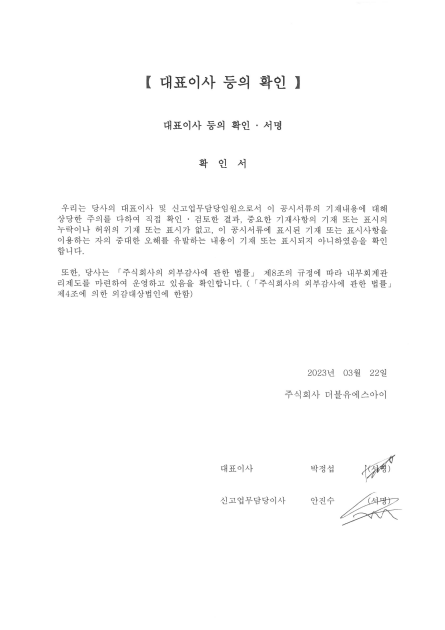 I. 회사의 개요  1. 회사의 개요  가. 연결대상 종속회사 개황  연결대상 종속회사 현황(요약) (단위 : 사) ※상세 현황은 '상세표-1. 연결대상 종속회사 현황(상세)' 참조가-1. 연결대상회사의 변동내용  나. 회사의 법적ㆍ상업적 명칭  다. 설립일자 및 존속기간 당사는 1999년 03월 12일에 설립되었으며, 계속기업으로 존속기간이 정해져 있지 않습니다 . ※ 주식회사 더블유에스아이는 아이비케이에스제10호기업인수목적주식회사와 2020년 11월 16일 합병을 완료한 후 사명을 주식회사 더블유에스아이로 변경하였습니다. 법률상 존 속회사인 아이비케이에스제10호기업인수목적주식회사는 2018년 05월 11일에 설립되었습 니다. 2020년 10월 13일 합병임시주주총회에서 아이비케이에스제10호기업인수목적주식회 사가 소멸법인인 주식회사 더블유에스아이와 합병 승인하였고, 합병비율에 의한 합병신주를 2020년 12월 01일 한국거래소 코스닥시장에 상장하였습니다. 라. 본사의 주소, 전화번호, 홈페이지 주소 마. 중소기업 등 해당 여부 바. 주요사업의 내용  당사는 척추관절 의료기기 시장에서 오랜 노하우를 보유한 국내최초의 유명 척추전문병원출 신들의 검증된 영업 전문성을 바탕으로 의료수요 마케팅 및 시장참여자(의료기관, 규제당국, 보험기관, 유통상 등)의 다양한 각각의 이해관계를 사전 충족시킴으로써 국내 외 척추관절 의료기관에 의약품과 의료기기를 공급하고 있습니다. 국소지혈제 외 의약품 및 의료기기 도소매업  주요 사업으로 영위하고 있으며, 자회사 인수 를 통해  의료기기 제조 및 개발을 추진하고 있습니다.  아울러 최근 출자를 통한 자회사를 신규설립하여 2022년부터 산부인과 복강경 수술 및 약물 주입용 어시스트 로봇사업을 본격 적으로 추진하기 위해 항공대 등과 협업하여   연구개발 중에 있습니다. 자세한 내용은 "Ⅱ 사업의 내용"을 참조하시기 바랍니다. 사. 회사의 주권상장(또는 등록ㆍ지정)여부 및 특례상장에 관한 사항  2. 회사의 연혁  가. 회사의 본점소재지 및 그 변경 주) 본점 소재지의 변동은 법률적 존속법인인 아이비케이에스제10호기업인수목적주식회사 를 기준으로 작성 하였습니다. 나. 경영진 및 감사의 중요한 변동 주1) 경영진의 중요한 변동은 법률적 존속법인인 아이비케이에스제10호기업인수목적주식회 사를 기준으로 작성 하였습니다. 주2) 아이비케이에스제10호기업인수목적 주식회사와  2020년 10월 13일 합병 승인 임시주 주총회를 통해   사내이사 박정섭 외 4인의 경영진이  신규로 예선되었습니다. 취임일은 합 병등기일인 2020년 11월 17일입니다. 주3) 대표이사 박정섭은 2020년 10월 13일 개최된 이사회 대표이사 선임의 건 결의에 따라  예선되었으며 합병등기일인 2020년 11월 17일부로  취임하였습니다. 다. 최대주주의 변동  (1) 2018년 5월 11일 아이비케이에스제10호기업인수목적주식회사 설립시 최대주주는 (주 )에이씨피씨(보통주 300,000주, 지분율 6.93%)입니다. (2) 2020년 11월 16일 합병기일부로 아이비케이에스제10호기업인수목적주식회사와 주식회 사 더블유에스아이가 합병하여 박정섭(보통주 14,331,212주, 지분율 47 73%)으로 최대주주 변경되었습니다. 라. 상호의 변경  마. 회사가 합병등을 한 경우 그 내용 1)  코스닥 상장을 위한 스팩합병  당사는 합병법인인  아이비케이에스제10호기업인수목적주식회사와  피합병법인인 주식회 사 더블유에스아이의  합병결정에 관한 이사회를 2020년 6월 9일  개최하여  합병을 결의 하고, 같은 날 합병계약을 체결하였으며, 2020년 10월 13일 임시주주총회를 통해 합병결의 안을 승인하였습니다. 합병기일은 2020년 11월 16일입니다. 아이비케이에스제10호기업인 수목적주식회사와 주식회사 더블유에스아이의 합병비율은 1 : 6.0070000으로, 주식회사 더 블유에스아이의 주주명부에 기재되어 있는 보통주 주주에게 아이비케이에스제10호기업인수 목적주식회사의 보통주식 24,027,963주를 그 보유비율에 따라 교부하였습니다. 기타 자세 한 사항은 당사가 금융감독원 전자공시시스템을 통해 공시한 '주요사항보고서(회사합병결정 )' 등에서 확인할 수 있습니다. 2) 종속회사 지에스엠티  소규모흡수합병  ① 합병 당사회사② 합병의 배경 본건 합병은 합병회사 (주)더블유에스아이가 별도의 법인형태로 존재하는 자회사의 흡수합 병을 통해 비용절감 등의 경영효율화 및 사업 시너지 효과를 통한 경쟁력 강화 등의 기업가 치를 제고하고자 실행하는 건입니다. ③ 합병기일 등 일정 ④ 합병의 방법 합병회사인 (주)더블유에스아이는 피합병회사인 (주)지에스엠티를 흡수합병하며, (주)더블유에스아이는 존속하고 (주)지에스엠티는 해산합니다. 아울러 본 합병은 합병회사인 (주)더블유에스아이에 있어서는 상법 제527조의3 에 의거하여 소규모합병에 해당합니다. ⑤ 합병비율: ㈜더블유에스아이:㈜지에스엠티 = 1.0000000:0.0000000 ⑥ 회사의 영업에 미치는 영향 및 효과 본 합병을 통해 직접적인 관리비용 절감 뿐만 아니라, 연계되는 사업 시너지 효과를 통한  사 업 경쟁력 강화의 효과를  창출할 수 있을 것으로 기대됩니다. 바. 회사의 업종 또는 주된 사업의 변화 합병전 당사는 2018년 5월 11일「자본시장과 금융투자업에 관한 법률」시행령 제6조 제4항 제14조에 의거하여 다른 법인과의 합병을 유일한 사업목적 설립된 회사이며, 이후 2020년 11월 16일 합병으로 인하여 의약품, 의료기기 도매 및 소매업을 주된사업으로 변경하였습니 다. 사. 그 밖에 경영활동과 관련된 중요한 사항의 발생내용  합병이후 경제적실질에 따라 주식회사 더블유에스아이가 실질적 합병회사이므로  주식회사 더블유에스아이의 기준으로 작성하였습니다.3. 자본금 변동사항  자본금 변동추이  (단위 : 원, 주)4. 주식의 총수 등  가. 주식의 총수 현황  (기준일 : 2022년 12월 31일 ) (단위 : 주) 나. 자기주식 취득 및 처분 현황  (기준일 : 2022년 12월 31일 ) (단위 : 주)주) 2020년 12월 스팩합병과정에서  합병비율 적용시 단주 발생으로 인한 취득 5. 정관에 관한 사항  가. 정관 변경 이력  나. 정관 변경 예정 사항  본 사업보고서에 첨부된 정관의 최근 개정일은 2022년 3월 30일 입니다. 2023년 3월 30일 개최 예정인 제5기 정기주주총회에는 아래 내용의 정관 일부 변경의 안이 포함되어 있습니다.II. 사업의 내용  1. 사업의 개요  당사는 척추관절 의료기기 시장에서 오랜 노하우를 보유한 국내최초의 척추전문병원인 우리 들병원 출신들의 검증된 영업 전문성을 바탕으로 의료수요 마케팅 및 시장참여자(의료기관, 규제당국, 보험기관, 유통상 등)의 다양한 각각의 이해관계를 사전 충족시킴으로써 국내 외 척추관절 의료기관에 의약품과 의료기기를 공급하고 있습니다.   당사의 주력 매출부분은 의약품 및 의료기기 도소매업이며, 주력 상품은 국소지혈제 (의약품 )입니다.  국소지혈제는  매년 180억 이상 규모의 매출을 기대하고 있습니다. 당사는 향후 성장 동력을 마련하기 위하여 고해상도 척추내시경카테타의 연구 및 판매를 목 적으로 (주)지에스엠티를 완전자회사로 편입(2019.02.21 주식교환)하였습니다. (주)지에스 엠티는 고해상도 내시경과 관련한 37건의 국내외 특허를 보유하고 있으며, 정부 R&D사업을 통해 보조금 40.7억을 수주하는 등 내시경과 관련한 의료기기 연구 및 제조에 특화된 회사입 니다. 아울러 차기년도부터 산부인과 복강경 수출 및 약물 주입용 어시스트 로봇사업을 본격적으 로 추진하기 위해  설립 출자를 통한  자회사 (주)이지메디봇을  신설하였습니다. (2021.09.15 설립) 이에  설립후 (주)이지메디봇은  한국항공대학교와 서울대학교 산부인과 와 관련되는 수술용 마이크로 로봇에 대한 기술이전 계약을 완료하고  상용화에 돌입하기 위 한  착수 단계에 있습니다. 당사는 의약품시장 확대 및 의료기기 개발, 제조를 통하여 최소침습수술 분야의 글로벌 기업 이 되고자 노력중입니다.<매출실적 요약표> (단위 : 천원, %)2. 주요 제품 및 서비스  가. 주요 제품 등의 현황  당사의 매출 중 높은 비중을 차지하는 주요 판매 상품은 국소지혈제이며 해당제품은 일반 외 과 수술 및 처치 등에서 광범위하게 이용되고 있고 국내 이용량이 높아 앞서 언급한 매출 부 분에서 높은 비율을 차지하고 있습니다. [의약품] [의료기기]1) 국소지혈제의 용도 및 특성 국소 지혈제란 눈 이외의 부위에 대한 여러 영역의 외과적 수술 시, 결찰(ligature) 또는 일반 적인 절차로 효과적으로 조절되지 않거나 조절이 불가능한 출혈을 조절하는 용도로 이용되 는 의약품입니다. 당사에서는 의료상황에서 발생하는 환자의 부정출혈 등에 대한 방지 및 환 자 예후 증진을 통하여 안정적인 의료서비스 지원이 가능하도록 플로실 제품을 공급하고 있 습니다. 2) 유착방지제의 용도 및 특성 액상수화제 형태의 젤로써 흡수가 용이하며 무곤성, 등장성폴리에틸렌오사이드(PEO)와 카 르복시메틸셀룰로오스나트륨(CMC)의 화합물로 보전성을 위해 주사용 멸균수에 염화칼슘과 염화나트륨을 추가한 제품이며 열을 발산하지 않습니다. 척추 수술 후 신경 조직 주변에 사 용해 유착형성 및 통증 등 관련증상을 감소하도록 고안되었습니다. 부작용 역시 인체 사용과 관련해 알려진 부작용이 없을 정도로 안정적인 제품입니다. 3) 뼈지혈제의 용도 및 특성 구성 성분은 Alkylene Oxide Copolymers (AOC)이며 이미 의약분야에서 오랫동안 사용되어 온 합성화학물질로써 혈액내로 투여가 가능할 정도로 안정성이 검증된 물질입니다. 본 제품은 물리적 보호막을 제공함으로써 수술 시 뼈의 표면으로부터의 출혈을 조절하기 위 해 국소적 지혈작용을 합니다. 수용성 뼈지혈제의 오리지널 제품으로 오랜 임상기간을 보유 하고 있어 안정적인 제품으로 타 제품 bone wax처럼 bone healing을 방해하지 않고 흡수된 제품은 소변으로 배출됩니다. 또한 원하는 모형과 크기로 조형을 하여 사용할 수 있는 장점도 있습니다. 4) DTF-40(고주파수술기)의 용도 및 특성 대부분의 전기수술기나 소작기는 열에너지 형태로 방출이 되고 열이 tissue에 전달되어 수술 효과를 나타내지만 세포 깊숙히 혹은 넓게 열이 흡수가 됩니다. 그러나 Surgi-max는 열에너 지를 깊이 전달하지 않으므로 건강한 세포는 유지시켜주고 회복이 훨씬 빠른 장점이 있습니 다. 5) 혈액대용제의 용도 및 특성 구성성분은 염화나트륨 526mg, 염화칼륨 37mg, 글루콘산나트륨 502mg, 아세트산나트륨 수화물 368mg, 염화마그네슘 30mg으로 구성된 제품으로 인체의 혈장과 가장 흡사하게 생 산이 되어 급격한 체액과 혈액의 손실로 빠른 회복이 불가능 할 때에 많은 도움이 됩니다. 또 한 칼슘을 함유하고 있지 않아 혈액응고작용 걱정 없이 수혈 전후 그리고 수혈 중에도 같이 투여 가능 합니다. 심장 근육기능과 세포 내 효소에 필수적인 마그네슘과 칼륨을 공급하며 젖산이 없어 간 기능 장애 환자에게도 투여가능하고 수술 후 감염률 감소 신장 기능에 이상 을 유발하지 않습니다. 6) Vertebris Endoscope (경성척추경)의 용도 및 특성 손상된 디스크를 내시경을 삽입하여 시술하는 기구로서 접안부, 삽입부, 의료용 광원장치연 결부로 구성된 제품으로 내시경 튜브 내의 로드렌즈를 이용해 빛을 보내어 빛이 물질의 경계 면에서 전반사를 일으킴으로 신체 내부의 구조를 보면서 시술할 수 있습니다. 의료용 광원장 치에서 제공되는 빛이 광섬유로 구성된 라이트가이드에 의해 삽입된 내시경의 선단부까지 전달되어 신체 내부의 구조들을 의료용 영상출력기, 처치기구와 함께 사용하고, 척추의 관찰 , 진단, 치료에 사용하는 경성척추경입니다. (나) 경기변동 및 계절 등 수요변동의 요인 당사의 주력제품은 척추 수술과 관련된 지혈제 등입니다. 당사의 제품은 경기변동 및계절적 요인보다는 척추관련 질환이 많이 발생하는 노인 인구와 밀접한 관계가 있습니다. 따라서, 고령화 추세에 따라 수요변동 요인이 발생합니다. 2018년 우리나라 전체 인구는 5,170만9천명으로 2030년까지 계속 증가 후 감소하는반면, 65세 이상 인구는 768만5천명으로 2050년(1,900만7천명)까지 지속적으로 증가할 전망입니 다. 2019년 65세 이상 인구가 차지하는 구성비는 14.9%로 지속적으로증가하여 2060년에는 43.9%가 될 것으로 전망됩니다. 나. 주요 제품 등의 매출액 및 비율 (단위 : 천원)다. 주요 제품 등의 가격변동 추이  (단위 : 천원, %)주1) 기간 중 품목별 총 매출액을 총 판매량으로 나누어서 산출하였습니다. 주2) 판매채널에 따라 품목별 판매단가가 정형화되어 있지 않거나 단가정보가 영업목적상 대외비인 관계로 세부품목별로 가격변동추이를 나타내지 않았습니다. 주3) 일부 품목에 대해서는 정형화되지 않거나  각 품목별로 판매단위가 상이하여  매출수 량 및 가격변동 추이를 나타내기 어렵습니다.   3. 원재료 및 생산설비  가. 주요 원재료 및 상품의 종류 및 매입 현황 및 가격변동추이 당사는 현재 해외 의약품 및 의료기기 제조회사와 국내 판권 및 공급계약을 통하여 의약품 및 의료기기 상품의  도소매사업을 진행하고 있습니다. 따라서 상품의 매입이 주를 이루며 관련된 사항은 영업정책상 대외비 사항으로 써 부득이하게 매입 현황 및 가격변동추이의 기 재를 생략합니다. 나. 생산능력과 생산설비  당사는 의약품 및 의료기기 도.소매 유통사업을 주력사업으로 영위하는 관계로  기재를 생략 하였습니다.  다만 당기에 의료기기 제조부문 도입을 위해  일부 외주제작 방식으로 소량의 의료기기 제품을 시제작품 개념으로 일부 연구소를 통해서  생산을 하였으나 그 수량이 미미 하고  현재는 외주업체를 통해 GMP 인증용 시제작품 등을 일부 제작 의뢰중인 관계로 당사 는  생산설비 없이 단순조립 및 검사 공정을 진행하고 있습니다.   추후에 양산화 단계 사업 진행시 자동포장라인 등 자동화 생산설비 및 생산전담 인력을 확충 예정이며, 이후  의료기 기 제품 생산이 양산될 경우 생산능력을 산출토록 하겠습니다. 다. 생산설비 현황 당사는 의약품 및 의료기기 도.소매사업을 주력사업으로 영위하는 괸계로 영업목적으로 보 유하는 유형자산 외  별도의 생산설비를 보유하고 있지 않으나   최근 의료기기 제조부문 활 성화를 추진하기 위해 추후 제품 양산화 단계시 자동화 생산 설비의 도입 예정입니다.   (단위 : 천원) 4. 매출 및 수주상황  가. 매출실적 (단위 : 천원)나. 주요매출처별 매출 현황  (단위 : 천원, %)주) 주요 매출처는 영업전략상  약어로 표기하였습니다. 다. 판매경로 등 당기는 의약품 및 의료기기의 국내 판매경로  중 대리점을 통한 판매가 증가하였습니다.대리 점을 통한 판매비중은  의약품은 약 45% 의료기기는 약 14% 입니다. 아울러 당사는 현재 수 출은 없습니다. (단위 : 천원,%) 라. 판매전략  협력사, 의료기관과 임상적 고찰을 통한 검증을 통한 판매 전략을 수립하고 있습니다. 판매전략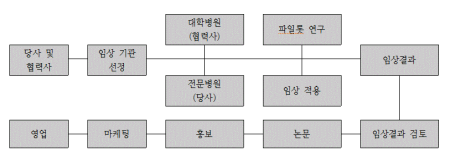 마. 판매조직 판매조직도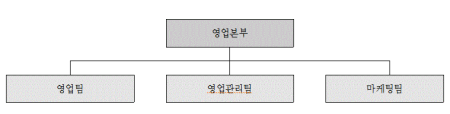 바. 수주현황  당사는 고객사(의료기관)로 부터 요청물량에 대해 수시로 발주 접수를 진행하고 공급하는 방 식인 관계로  별도 수주계약을 체결하지 않습니다. 아울러 발주 접수 이후 통상 1개월 이내 발주 물량에 대한 공급이 이루어지고 있는 영업  특성상 보고서 제출일 현재 품목별 수주금 액 및 수주잔고 등의  별도의 수주현황을 기재하지 않습니다. 5. 위험관리 및 파생거래  1) 시장위험과 위험관리  (1) 재무위험관리요소 위험관리는 이사회에서 승인한 정책에 따라 재무부서의 주관으로 이루어지고 있습니다. 재 무부서는 영업부서들과의 긴밀한 협조하에 재무위험을 식별하고 평가하고 관리합니다. 이사 회는 전반적인 위험관리에 대한 원칙과 외환위험, 이자율 위험, 신용휘험, 파생금융상품과 비파생금융상품의 이용 및 유동성을 초과하는 투자와 같은 특정 분야에 관한 정책을 문서화 하여 제공하고 있습니다. ① 시장위험 (가) 외환위험 상품을 해외에서 구매하고 있기 때문에 외환 위험, 특히 주로 미국달러와관련된 환율 변동 위험에 노출돼 있습니다. 외환 위험은 미래예상거래, 인식된 자산과 부채에 대한 순투자와 관련하여 발생하고 있습니다. 이러한 위험은 발생가능성이 매우 높은 미국달러 지출액에 근 거하여 측정하고 있고  발생가능성이 매우 높은 예상 재고자산 매입원가의 변동성을 최소화 하는 목적으로 관리됩니다.당기와 전기 중 현재 적용된 환율은 다음과 같습니다. (단위 : 원)주요 환위험은 미국달러 환율에 기인하므로 손익의 변동성이 주로 미국달러 표시 매입채무 로부터 발생하고 있습니다. (나) 이자율 위험 이자율 위험은 주로 변동금리부 조건의 장기차입금에서 발생하는 현금 흐름 이자율 위험입 니다. 당기와 전기 중  보유한 변동금리부 조건의 장기차입금은 없습니다. ② 신용위험 신용위험은 기업 및 개인 고객에 대한 신용거래 및 채권 뿐 아니라 현금성자산, 채무상품의 계약 현금흐름 및 예치금 등에서도 발생합니다. (가) 위험관리 은행 및 금융기관의 경우 A 신용등급 이상과만 거래합니다. 기업 고객의 경우 내부적으로 고객의 재무상태와 과거 경험 등을 근거로 신용등급을 평가합 니다. 고객별 한도는 내부 신용등급에 따라 이사회가 정한 한도를 적용합니다.경영진은 이러 한 고객별 한도의 준수 여부를 정기적으로 검토합니다. (나) 신용보강 일부 매출채권에 대해서는 거래상대방이 계약을 불이행하는 경우 이행을 요구할 수 있는 보 증 등의 신용보강을 제공받고 있습니다.   (다) 금융자산의 손상 기대신용손실 모형이 적용되는 다음의 금융자산을 보유하고 있습니다. - 재화 및 용역의 제공에 따른 매출채권 현금성자산도 손상 규정의 적용대항에 포함되나 식별된 기대신용손실은 유의적이지 않습니 다. 1) 매출채권 매출채권에 대해 전체 기간 기대신용손실을 손실충당금으로 인식하는 간편법을 적용합니다. 기대신용손실을 측정하기 위해 매출채권은 신용위험 특성과 연체일을 기준으로 구분하였습 니다. 매출채권의 손실율이 계약자산의 손실율에 대한 합리적인 추정치로 판단하였습니다. 기대신용손실율은 보고기간말 기준으로부터 과거기간 동안의 매출과 관련된 지불 정보와 관 련 확인된 신용손실 정보를 근거로 산출하였습니다. 과거 손실 정보는 고객의채무 이행능력 에 영향을 미칠 거시경제적 현재 및 미래전망정보를 반영하여 조정합니다. 보고기간종료일 현재의 매출채권에 대한 손실충당금은 다음과 같습니다. (단위 : 원) (*) 매출채권 발생일로부터 6개월 이내 채권을 정상채권으로 규정하고 있습니다. 당기와 전기 중 매출채권의 손실충당금 변동내역은 다음과 같습니다. (단위 : 원) 매출채권은 회수를 더 이상 합리적으로 예상할 수 없는 경우 제각됩니다. 회수를 더 이상 합 리적으로 예상할 수 없는 지표에는 연결회사와의 채무조정에 응하지 않는 경우, 1년 이상 계 약상 현금흐름을 지급하지 않는 경우 등이 포함됩니다. 매출채권에 대한 손상은 포괄손익계산서상 대손상각비로 표시되고 있습니다. 제각된금액의 후속적인 회수는 동일한 계정과목에 대한 차감으로 인식하고 있습니다. 2) 상각후원가 측정 기타 금융자산 상각후원가로 측정하는 기타 금융자산에는 단기금융상품, 미수금 및 보증금 등이 포함됩니 다. 상각후원가로 측정되는 기타 금융자산에 대한 손실충당금의 변동 내역은 다음과 같습니다. (단위 : 원)상각후원가로 측정하는 기타 금융자산은 모두 신용위험이 낮은 것으로 판단되며, 따라서 손 실충당금은 12개월 기대신용손실로 인식하였습니다. 금융상품은 채무불이행위험이 낮고 단 기간 내에 계약상 현금흐름을 지급할 수 있는 발행자의 충분한 능력이있는 경우 신용위험이 낮은 것으로 간주합니다. ③ 유동성위험 영업 자금 수요를 충족시키기 위해 차입금 한도나 약정을 위반하는 일이 없도록 유동성에 대 한 예측을 항시 모니터링하고 있습니다. 경영진은 예상현금흐름에 기초하여 추정되는 현금및현금성자산과 차입금 한도 약정을 모니 터링하고 있습니다. 또한 유동성 위험 관련 정책은 필요 현금흐름을 추정하여 이를 충족하기 위한 유동성 자산의 현황을 고려하고, 유동성 비율을 내부 및 외부 감독 기관 등의 요구사항 을 충족하고 자금조달계획을 실행하기 위해 관리합니다. (가) 유동성 약정  보고기간종료일 현재 한도 약정을 체결한 차입금은 없습니다. (나) 만기분석 유동성 위험 분석에 포함된 금액은 계약상의 할인되지 않은 현금흐름입니다. <당기말> (단위 : 원) (*) 전환사채의 만기는 2026년 7월 27일이나, 2023년 7월 27일부터 조기상환될 수 있습니 다. <전기말> (단위 : 원)(2) 자본위험관리 자본 관리 목적은 계속기업으로서 주주 및 이해당사자들에게 이익을 지속적으로 제공할 수 있는 능력을 보호하고 자본 비용을 절감하기 위해 최적의 자본 구조를 유지하는 것입니다. 자본 구조를 유지 또는 조정하기 위해 주주에게 지급되는 배당을 조정하고, 부채 감소를 위 한 신주 발행 등을 실시하고 있습니다. 산업내 다른 기업과 일관되게 자본조달비율에 기초하여 자본을 관리하고있습니다. 자본조달 비율은 순부채를 총자본으로 나누어 산출하고 있습니다. 순부채는 총 차입금에서 현금및현 금성자산을 차감한 금액이며 총자본은 재무상태표의 '자본'에 순부채를 가산한 금액입니다. 보고기간종료일 현재의 자본조달비율은 다음과 같습니다. (단위 : 원)(*) 순부채가 음수(-)이므로 자본조달비율을 산출하지 않습니다. 2) 파생상품 및 풋백옵션 등 거래 현황  당사는 전환사채의 조기상환청구권을 내재파생상품으로 보아 파생상품부채로 계상하고 공 정가치 평가에 따른 손익을 당기손익으로 계상하고 있습니다. 자세한 사항은 Ⅲ. 재무에관한 사항 중 전환사채의 주석사항을 참조하시기 바랍니다. 6. 주요계약 및 연구개발활동  가. 경영상 주요계약  현재 당사가 해외 의약품 및 의료기기 제조업체와 공급계약 등을 통하여 국내에 판매하고 있 는 주요 계약현황입니다. 주) 보고서작성기준일 이후 현재 국소지혈제,뼈지혈제 등의 국내판매을 위해 공급하는 해당 제조업체와  공급계약 갱신 진행중에 있습니다. 나. 비경상적 중요계약  당사는  사옥 마련을 위한 해당 건물 및 토지를  매입하는 계약을 당기에  체결하였습니다. 다. 연구개발활동  (1) 연구개발 조직 (2) 연구개발 실적  ① 정부 R&D 현황  ② 정부 R&D성과 및 품목인증 현황다. 연구개발비용  (단위 : 천원)7. 기타 참고사항  가. 지식재산권 보유현황  나.  시장의 특성 및 현황  (1) 의약품 시장 현황  ①해외 2019년 세계 의약품 시장은 1조 1,703억 달러 규모로, 2015년에 마이너스 성장(-3.3%0를 기록한 이후 차츰 회복세를 보이며 최근 5년간(2015~19년) 연평균 2.3%씩 성장하였다. 세계 의약품 시장 규모 및 성장률 추이(2015~2019) 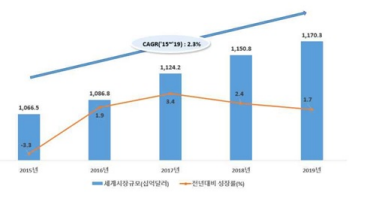 (단위 : 십억 달러, %)[자료출처 : Fitchsolustions(2020)] 2019년 지역별 의약품 시장 규모는 북미지역의 시장규모가 3,920억 달러로 전체시장의 33.5%를 차지하며 여전히 부동의 1위를 기록하고 있으며, 그 뒤로 아시아/퍼시픽 3,488억 달러(29.8%), 유럽 3,448억 달러(29.5%), 라틴아메리카 467억 달러(4.0%)등 순으로 비중이 높았다. 유럽은 지난해 대비 0.25성장으로 세계시장에서 차지하는 비중이 점차 축소되는 양상을 보 이고 있으며, 아시아/퍼시픽은 지난해 대비 2.5%성장을 하며 2번째 높은 비중을 보이며 매 년 점유율이 확대되고 있다. Fitch Solutions(2020)은 세계 의약품 시장은 2020년 이후 연평균 5.3% 성장하여 2024년에 1조 4,822억 달러가 될것으로 전망하였다. 자료 : 2020년제약산업분석보고서(한국보건산업진흥원) IOVIA World Review Analyst 2021년 따르면 ‘20년 의약품 시장은 1조3,054억 달러 규모로 전년대비 2.6%증가했으며, 의약품 매출액 상위 100개 품목의 매출 합계는 4,352억달러, 시 장 점유율은 약33%를 기록하였다. 자료 : 글로벌보건산업동향, Vol. 418, 2021.12.13(한국보건산업진흥원) ②국내 2019년 우리나라 제약산업 시장규모(생산-수출+수입)는 24조 3,100억원으로 2018년(23조 1,175억원)에 비해 5.2% 증가하였으며 2015~19년 동안 연평균 6.0% 성장하며 시장 규모 가 확대되고 있다.                               <우리나라 의약품 시장 규모 및 동향> (단위 : 억원)[자료출처 : 2020년제약산업분석보고서(한국보건산업진흥원)] 우리나라 의약품 교역량(수출+수입)은 해마다 증가하고 있다. 2015년부터 2019년 동안 수 출은 연평균 15.2% 증가, 수입은 8.7% 증가하며 수출이 수입보다 빠르게 증가하며 무역수 지 적자폭이 최근 들어 감소하고 있으나 수입이 수출보다 큰 구조로 인하여 무역 적나는 여 전히 지속되고 있다. 2019년 의약품 수입액은 69억751만 달러로 ‘18년(65억 134만 달러)에 비해 6.2%증가하였 으며, 최근5년간(2015~19년) 의약품 수입은 연평균 8.7% 증가하였다. (2) 국소지혈제 시장 현황 및 전망  ①해외 글로벌 시장조사기관 그랜드 뷰 리서치(GRAND VIEW RESEARCH)의 2019년 2월 발표자료 (2019-2026 Hemostasis And Tissue Sealing Agents Market Size, Share &Trends Analysis Report By Product (Topical Hemostat, Adhesives &Tissue Sealant)에 따르면, 전 세계 지혈제와 조직 밀봉제 시장 규모는 2018년에 53억 5천만 달러(USD)로 평가되었으며 2019년부터 2026년까지 예측 기간 동안 연평균성장률(CAGR) 8.7% 증가세로  지혈제 시장 이 확대될 것으로 평가하였습니다. 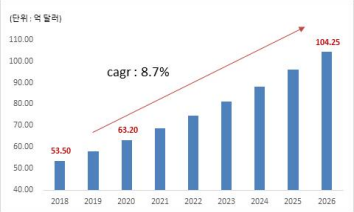 전 세계 지혈제 및 조직 밀봉제 시장 규모 (단위 : 억 달러 USD)[자료출처 : (2019-2026 Hemostasis And Tissue Sealing Agents Market Size, Share &Trends Analysis Report By Product (Topical Hemostat, Adhesives &Tissue Sealant) (2019.02)] 해당 시장규모에 따라 2020년 국소지혈제 글로벌 시장 규모는 63억 2천만 달러(USD)로 평 가되며, Floseal 등의 제품의 시장이 되는 지혈제(Hemostasis Agent) 시장은 부상과 수술 절 차에 의해 야기된 출혈과 출혈을 멈추기 위해 사용되는 주사형 의료기기로써 이용됩니다. 해 당 지혈제는 일반 외과적인 수술 그리고 심혈관 질환에서 수요가 높게 평가되며 위 근거에 따라 본사가 유통하는 플로실과 같은 지혈제 의약품의 수요는 지속적으로 증가가 예상됩니 다. ②국내 1990년대 아비텐, 써지셀 제품이 의약품 국소지혈제 시장의 초기 기반을 닦았다. 2017년 이 후 국민건강보험제도가 의료기기로 허가된 국소지혈제에 대한 급여확대로 공급자 수 증가와 제품의 다양화가 지속되고 있다. 국소지혈제 시장은 제품 형태별로 크게 액체형, 패치형, 거즈형, 분말형으로 나누어진다. 제 품성분별로 산화재생셀룰로오스, 젤라틴, 콜라겐, 복합성분 및 재질 그리고 기타로 분류할 수 있다. 이에 따라 지혈제 공급 기업들은 제품의 특성 및 차별화된 영업 및 마케팅 전략으로 사용자의 수요에 맞게 각기 다른 제품형태 및 성분으로 이루어진 다양한 제품을 공급하고 있 다. 국소지혈제 국내시장은 향후 5년 동안 연평균 10%씩 성장하여 2023년 시장규모는 약 2,651억원에 이를 것으로 예상됩니다. 이중 외과 수술용 시장은 2,069억원이며, 혈관중재적 시술 후 사용 시장은 582억원에 이를 것으로 전망됩니다. 수술 건수가 많은 신경외과, 일반외과, 흉부외과를 중심으로 의약품으로 급여등재된 국소지 혈제가 주로 사용되는 것으로 나타났으며, 이어서 내과, 이비인후과, 정형외과에서 국소지혈 제가 사용되는 것으로 파악되었습니다. 전체적으로 진료과와 무관하게 패치형태의 국소지혈제를 주로 사용하는 경향이 있으며, 수 술부위가 크거나 출혈이 많은 수술을 진행하는 일반외과, 흉부외과, 신경외과 등을 중심으로 액체형태의 국소지혈제를 패치형과 함께 사용하고 있습니다. (3) 국내외 의약품 법규 및 규제 동향  우수 의약품 제조 및 품질관리 기준인 GMP 선진화 프로젝트에 따라 미국 등 선진국이 적용 하는 CGMP 기준에 부합하는 생산기반 구축을 위해 3조원이 넘는 비용을 투입하였습니다. GMP 선진화를 위해 지속적으로 노력한 결과 미국과 유럽 등에서 한국제약산업의 시설과 관 리 능력을 공히 인정하고 있습니다. 이에 그치지 않고 식품의약품안전처에서는 QbD(의약품 설계기반 품질 고도화) 도입을 목표 로 노력하고 있고, 이에 발맞춰 우리 제약산업은 세계적 수준의 생산 인프라를 마련해가고 있습니다. 의약품 안전관리 체계도 국제수준에 도달했습니다. 임상시험, 허가, 제조, 판매, 사후관리를 아우르는 국내 의약품 안전관리시스템의 선진화를 기반으로 우리는 관련 국제기구인 APEC 규제조화센터 사무국을 유치, 2013년부터 내실있게 운영해 오고 있습니다. 2014년 5월에는 식약처가 국산의약품의 품질과 관리 능력에 대한 국제적 보증서라 할 수 있 는 PIC/S(의약품실사상호협력기구)에 가입함으로써 신인도 상승에 따라 국가간 현지 의약품 생산공장 등에 대한 실사를 면제받는 등 수출여건이 개선되고 있습니다. 식약처는 또 2016년 11월 ICH(국제의약품규제조화위원회) 정회원에 가입하며 미국, EU, 일본 등 제약 선 진국들과 의약품 규제가 동등한 수준임을 입증함은 물론 국제 의약품 규제 정책 주도국으로 서의 지위를 확보하게 됐습니다. 이에 따라 향후 해외 규제 당국과의 상호협정 추진, 허가절 차 간소화 협상시 우호적인 여건을 마련, 해외시장 진출에 큰 도움이 될 것으로 기대됩니다. (4) 경쟁 현황 ①경쟁 상황 당사가 판매하고 있는 국소지혈제의 국내외 글로벌 시장 규모는 2018년에 53억 5천만 달러(USD)로 평가되었으며 2019년부터 2026년까지 예측 기간 동안 연평균성장률(CAGR) 8.7% 증가세로 시장이 확대될 것으로 평가하였습니다. (GRAND VIEW RESEARCH 2019-2026 Hemostasis and Tissue Sealing Agents Market Size, Share &Trends Analysis Report By Product (Topical Hemostat, Adhesives &Tissue Sealant, 2019.02.) 국내에서 국소지혈제로 허가를 받거나 보험등재를 한 회사 수는 2018년 12월 기준 73개, 2019년 12월 기준 82개로 전년대비 12.3%증가하였으나, 실제 시장에서 제품을 꾸준히 제조 및 공급하고 있는 주요 회사는 11개로 관측됩니다. 외과수술용 국소지혈제를 판매하고 있는 대다수의 기업은 의약품 제조/수입 기업이며, 혈관중재적시술에 사용되는 국소지혈제는 의 료기기 제조/수입 기업이 공급하고 있습니다. 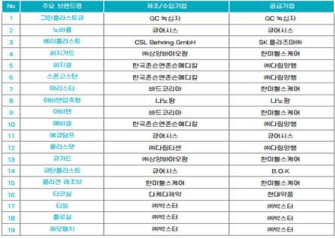 주요 브랜드별 제조 및 공급기업 현황[자료출처 : 식품의약품안전처] 국내 시장에서 국소지혈제를 공급하는 주요 기업들은 액체형과 패치형 제품을 중점적으로 공급하고 있습니다. 특히 액체형 및 패치형 국소지혈제 시장에서 기존 브랜드에 대한 사용자 충성도가 비교적 확고합니다. 따라서, 신규기업이 국내 국소지혈제 시장에 진입하고자 하는 경우, 지혈효과, 사용자 편의성 등에서 기존 제품과는 차별화된 특장점이 있어야 시장 침투 에 성공할 것으로 판단됩니다. ②경쟁업체 현황 2020년 국소지혈제 국내시장보고서(사이넥스)에 의하면 2018년도 기준 박스터사의 지혈제 제품의 시장점유율은 29.8%(추정규모 491억)로 나타나고 있으며, 이중 당사가 공급한 제품 의 점유율이 9.63%정도를 차지하는 것으로 예상됩니다.                                                【 주요 경쟁업체 및 점유율 】 주) 2020년 국소지혈제 국내시장보고서(사이넥스)를 바탕으로 시장점유율을 추정하였습니 다. 다. 사업 전략  (1) 라이센스(국내 판권) 계약  당사의 대표이사 및 부사장은 국내에 출시되지 않은 국소지혛제 제품을 해외 학회에서 전시 된 것을 확인하고 2010년경 한국 총판과의 접촉을 시도하였습니다. 이미  해외에서 검증된 제품으로 해외 연수를 다녀온 의사들 사이에서 국내 출시를 희망하였던 시기였습니다. 당사의 대표이사는 영업 및 관리 등 업무를 수행하며 이후로도 다년간  국소지혈제 한국총판 및 제조사와 협업을 하였습니다. 또한 우리들병원 각 지역별 지점을 설립 시 운영 및 시스템 을 컨설팅하여 제공하며 영업처와의 밀접한 관계를 형성하였습니다. 이러한 고객사 및 공급 사와의 관계를 통하여 당사 설립 이후 국소지혈제 국내 판권계약을 체결하였으며, 현재는 우 리들병원을 포함한 약 300여개의 의료기관에 제품을 공급하고 있습니다. (2) 수익모델 수립  ①급여, 비급여 항목에 따른 가격 책정 의약품 및 의료기기는 급여, 비급여, 산정불가 등의 항목이 존재합니다. 급여항목은 의약품 및 의료기기 등을 의료기관에 공급할 시 공급가액의 상한선이 정해져 있으며 의료기관이 진 행한 진료행위에 대하여 건강보험관리공단에 청구하는 금액도 정해져 있습니다. 그에 반하여 비급여 항목은 정부에서 의료기관이 환자에게 청구할 수 있는 상한가를 정하지 않은 항목으로 의료기관 자체적으로 의약품 및 의료기기를 이용한 진료행위에 대한 금액을 책정하고 있습니다. 이에 따라 당사는 의약품 및 의료기기의 급여, 비급여 사항을 고려하여 원가, 수익률을 고려 한 적정가격 산정하고, 유통채널별로 가격, 수량, 수명을 고려한 매출구조 도출하여 수익모 델 수립합니다. 금액으로 판매가격을 정하고 있습니다.②사용처 다변화 현재 당사는  국내 척추관절 수술 전문병원에 주로 공급하고 있습니다. 당사의 대표이사와 임원진은 의료기관 재직 시 신규 제품 도입 임상 계획 수립에서 학회발표에 이르기까지 많은 부분을 참여한 경험을 보유하고 있습니다. 이에 따라 현재 여러 의료진과 척추수술 뿐만 아 니라 정형외과 수술(고관절, 슬관전)시 적용 가능여부에 대한 테스트 및 논의를 지속적으로 진행하고 있고 또한 거래처를 늘리고 있는 중입니다 해외의 경우 인공관절 수술이나 관절 내시경 수술에서도 국소지혈제가 사용되고 있으므로 국내에서도 도입 가능성이 높을 것으로 판단하고 있으며, 이는 당사의 성장에도움이 될 것으 로 예상됩니다. 또한, 정형외과 이외에 성형외과나 치과의 악안면 수술 등 출혈이 많이 발생 하는 수술에 있어도 플로실을 적용하는 것에 대해 지속적으로 검토중에 있습니다. 라. 신규 사업   (1) 일회용 척추 내시경  당사는 의료기기 개발 및 제조, 판매를 위하여 주식회사 지에스엠티를 포괄적 주식교환을 통 해 2019년 2월 완전자회사로 인수하였습니다. 당사는 의료기기 개발 및 제조 등 신규 사업을 자회사인 지에스엠티를 통하여 진행하고 있었으며, 내시경(척추, 안과 등)개발 및 제조를 위 하여 사업을 진행하고 있습니다.  아울러 2021년 12월에  당사는 사업 및  경영효율화를 위 해  자회사 지에스엠티를 소규모흡수합병을 진행하여 사업을 승계하여 진행하고 있습니다. 당사의  일회용 전자내시경은 제품 (시장지향, 명품, 전략제품)에 해당되며, 기술 (융합, 개 인맞춤)에 해당되며, 사용자 (만성신경질환, 의료서비스 격차)에 해당되며, 개발과정 (제품화 , 원천기술, 수요대응, 포준화, 임상, 글로벌 시장)에 해당됩니다. ①글로벌 내시경 현황 및 전망 Evalute(2016)에 따르면 의료기기 시장을 분야별로 구분할 때 체외진단기기(13.1%),순환기 내과(11.8%), 진단영상(10.5%) 관련 의료기기의 점유율이 높은 편이며, 체외진단기기가 484억 달러로 최대 규모를 형성하고 있으며, 연간 증가율 역시 5.6%가량으로 당분간 수위를 유지할 것이 거의 확실시 됩니다. ②내시경의 종류 및 적용 분야 Olympus (일본)는 산업용, 의료용 내시경 제조업체이며, 0.64mm두께의 초소형 내시경 (fiberscope) 상용화했고, 영상처리 기술 개선을 통한 고성능 내시경을 개발하기 위해 소니 와 합작회사인 소니올림푸스 메디칼 솔루션즈 설립했습니다. Karl Storz (독일)는 내시경 제조 업체이며, 관절경을 포함하는 다양한 내시경 및 수술치료기 구 생산하며, 초소형 단부 광학계 - 광각 이미지 왜곡을 보정하며, 형광 발현 원리 적용한 내 시경 제품(Image 1 Spices with ICG) 출시했습니다.Richard Wolf (독일)은 내시경 제조 업체로 관절경을 포함하는 다양한 내시경 및 수술 및 치 료 시스템 관련 제품 출시했으며, 고해상도 이미지를 획득하는 내시경 및 이미지 처리기술 보유하고 있습니다. 국가별 내시경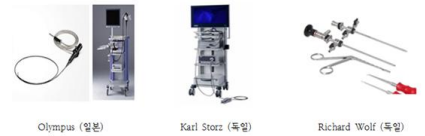 내시경의 종류 및 적용부위에 따라 용도가 세분화, 소형화 추세로 되고 있습니다. 전체 내시 경 시장은 2013년 기준, 26 Billion$의 규모를 형성하고 있으며, 연 7.6%의 비율로 성장하여, 2018년에는 37 Billion$ 이상의 시장 규모를 형성할 것으로 예상됩니다. 전체 내시경 분야의 Key player는 J&J, Olympus, Covidien을 비롯하여, Stryker, Karl Storz, S&N, Boston Scientific, Conmed 등입니다. ③일회용 척추내시경 개발의 개요 기존 척추 수술의 경우 척추 후방으로 접근하여 피부 및 극상 인대를 절개한 뒤 근육을 척추 에서 분리하므로 피부 및 조직의 감염 가능성이 높아질 수 있으며 이에 따라 근육에서는 수 술 후 근육 통증 및 출혈, 위축 등이 일어날 수 있습니다. 이를 개선하기 위한 최소 침습 척추 수술(Minimal Invasive Spine Surgery)은 최소한의 피부 절개와 근육의 견인, 손상을 목표로 경성척추경을 사용하여 보다 정밀한 수술을 시행하고 있 고, 한국이 임상적 성과를 국제적으로 내고 있는 분야입니다. 높은 수술 성공률과 높은 환자 만족도에 불구하고, 현재 의료기관의 만성적인 적자로인해 척 추내시경 수술은 확대가 되지 않고 있습니다. 주요 요인은 ① 고가의 초기 구입비용 (약 1억 원 이상), ② 고가의 관리 비용 발생, ③ 의료보험 급여로 낮은 수가입니다. ④일회용 척추내시경 개발의 필요성 -내시경 소독 등 관리 미흡에 따른 감염위험성 2018년 11월 26일 교토신문에 따르면, 의료용 광학 기기의 세계적인 제조 업체, 올림푸스 (본사·도쿄)의 십이지장 내시경에 의한 검사·치료 후 서양 환자 아흔 명 이상이 항생제에 듣 지 않는 약제 내성균에 감염되어 사망 사고가 여러 나오고 있음을 보도하였습니다. 이는 내 시경 세척 소독하기 어려운 구조로 인해 발생할 수 있는 사항으로 미국 의료기관이 주의를 요구했던 사항이라고 합니다. 감염이 직접 사인 여부는 불분명하지만, 미국 내에서는 35명 사망 보도가 존재한다고 하며, 문제의 내시경은 미국 민주당 의원의 보고서 및 소송 자료 등 에 따르면 후쿠시마 현 아이즈 와카 마츠시의 공장에서 제조된 십이지장 내시경이며, 미국, 네덜란드, 프랑스, 독일 17개 의료 시설에서 90명 이상이 내성균에 감염되었다고 합니다. ‘수술실 감염의 현황과 문제점’이라는 주제로 발표를 진행한 강중구 대한외과감염학회장에 따르면 2010년부터 2012년까지 15개 병원 조사 결과, 병원 내 감염은 총 2345건이 발생했 고 그중 수술부위 감염이 38%(882건)로 가장 많이 차지하였습니다. 수술부위 감염은 미국에 서만 연간 15∼30만 명이 발생하고 있고, 전체 사망원인의 3∼5%를 차지합니다. 또한, 2016년 08월 27일 조선일보에서는 국내 내시경 세척과 소독 등 감염관리 문제가 있음 보도하였습니다. 국내 내시경 세척·소독 수가는 0원이기에 병의원은 비교적 고가의 진정내 시경 검사를 통해 세척·소독 비용을 보전해왔으며, 이로 인해 내시경 세척·소독의 문제점이 발생할 수 있음을 시사하였습니다. -경제적측면의 필요성 일회용 척추 내시경은 (비급여 유형2)에 해당하며, 의학적인 안정성과 효과는 있지만, 사용 빈도와 구입가가 높아 비급여 적용되고 있습니다. 건강보험심사평가원 의료비 본인 부담제도 체계에서 현재는 척추내시경 수술은 보험급여 항 목으로 의료행위료를 제외한 비용 청구가 불가능하지만, 당사의 일회용 척추내시경의 경우 비급여 항목으로 분류되어 의료기관이 구입한 금액에 적정 이윤을 붙여서 환자 청구가 가능 합니다. 또한 멸균, 인건비를 포함한 관리비, 수리비를 포함한 유지비가 발생하지 않습니다. 따라서 의료기관은 병원경영에 도움이 되는 당사의 제품을 선정할 가능성이 매우 높습니다. ⑤차별성 현재 독일 경성내시경(재사용)을 사용중인 소비자가 당사가 개발중인 제품의 주 구매자로 판 단되며, 현재 일회용 내시경을 생산하여 판매중인 업체들의 제품은 독일 경성내시경 대비 해 상도 등 성능적인 한계로 인한 사용상에 제한으로 시장 확대가 불투명한 상태입니다. 2018년에 임상전문가들을 대상으로 한 사용자적합성테스트를 진행하였으며, 테스트 결과 경성척추경과 유사한 해상도, 보다 넓은 시야각, 병변과 환자의 상태에 따른 다양한 길이와 외경이 있습니다.[kess 300en]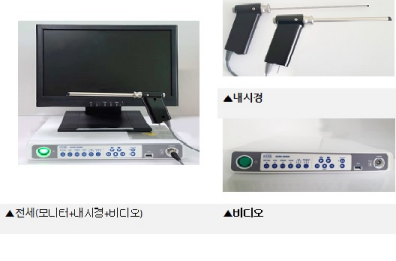 (2) 산부인과 전문 수술 어시스트용 로봇 개발   당사가 2020년도부터 새롭게 추진하고 있는 산부인과 복강경 수술 및 약물주입용 어시스트 로봇사업의 개발 착수를 위해 2021년 9월에  설립출자방식을 통한 자회사 (주)이지메디봇을 설립 출범하였습니다.  새롭게 추진하는 본 의료용 로봇 사업은 산부인과 자궁암 수술시 협소한 수술범위 제한을 비롯해 사람의 손으로 위치를 제어해야 하는 한계가 있던 기존 수술법의 단점을 보완한 것으 로, 로봇 조작의 직관성을 높이고 수술사고의 가능성을 최소화하여 안전한 수술을 지원하는 수술용 마이크로 로봇입니다.  즉 사람의 직감으로 약물을 주입하던 방식에서 탈피, 로봇이 정밀하게 조직의 깊이를 측정해 안전하게 약물을 주입할 수있는 장점이 있습니다.  이에 개발 사업의 본격적인 착수를 위해 2021년 9월  자회사 (주)이지메디봇을 통해  한국 항공대학교와  서울대학교 병원 등에서 관련되는  기술 및 특허 이전 계약을 체결하였으며  2021년 1월에 당사에서  선임한  의료로봇 분야의 전문가인 김병규 연구총괄장(CTO)의 합 류를 통해  신제품 개발을 추진 하였습니다. ①현황 및 개발배경 여성의 3대 부인암중에 자궁경부암의 경우 예방접종으로 감소 추세이나 여전히 높은 발병률 을 보이고 있고, 자궁체부암과 난소암의 경우에는 발생건수 및 발병률이 가파르게 증가하고 있습니다. 자궁경부암5위, 자궁체부암7위, 난소암8위이며 부인암은 총9.6%입니다. 주요 암종 암유병 현황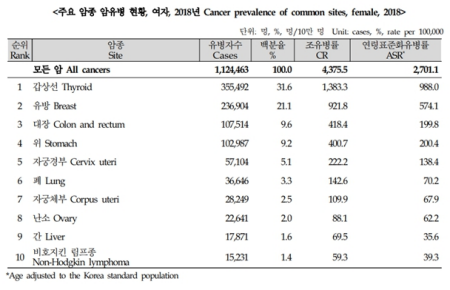 특히 산부인과의 높은 수술건수 대비하여 현장에서 심각한 의료진 인력난을 경험하여 있고, 높은 육체적 강도로 인해 지원 기피 및 의료진 이탈로 인하여 의료공백이 발생하고 있습니다 . 자궁암 수술은 최소침습수술(복강경/로봇)의 장점인 환자의 안정성과 수술 후 회복기간에 서 기존 절개식수술법에 비해 이점을 있기 때문에 국내 수요가 점점 증가하고 있습니다. ②기술사용목적 단순 자궁 위치 제어를 위해 수술보조자로 참여하는 전문의료진의 수기모션을 자동화함으로 써 의료 인력을 대체하여 비효율적인 수술 환경을 개선하기 위함이고, 이고, 수술보조자의 부주의한 조작으로 인해 발생할 수 있는 자궁 인접 조직의 순상을 방지하고, 약물 주입이 가 능하게 하여 수술자의 조작에 의해 주입 약물의 양과 니들의 깊이 조절을 가능하기 위합니다 . ③기술의 장점 및 혁신성 본 기술은 자궁의 위치 제어와 동시에 자궁암에서의 림프절 절제술 시 전이 림프절의 적시 발견과 정확한 국소화를 위해 투여하는 약물 주입 기능을 탑재하여 림프절 절제술의 정확성 을 높이고, 림프절 절제술에 의한 림프부종 등의 부작용을 최소화한 환자와 의료진 모두를 위한 기술임 -구동제어가 가능한 수술보조용 거상기로는 국내 유일 : 단순 자궁 위치 제어를 위해 수술보 조자로 참여하는 전문의료진의 수기모션을 자동화함으로써 의료 인력을 대체하여 비효율적 인 수술 환경 개선 -직관성을 높이기 위해 자궁모형 조이스틱 및 구동부와 조작부의 동작을 일치시켜 부주의에 의한 수술사고의 가능성을 최소화 -자궁위치제어를 위한 특화된 수술보조용 로봇 제품 : 효용성과 (잠재적) 가격 대비 기술 경 쟁력 높음 (3) 의료 소모품 사업  지속적으로 문제가 되고 있는 병원 내 감염사고를 방지하고 위해 병원내에서 여러가지 대책 을 내놓고 있다. 특히 의료기기의 재사용으로 인한 문제는 지속적으로 대두되고 있어, 그 해 결 방안으로 병원에서는 일회용 간편 의료기기를 사용하고 있고 그 수요 확대되고 있다. ①국내 의료기기 시장 규모 202년 국내 전체 의료기기 시장 규모는 총75,317억원으로 전년도 대비 3.5% 감소하였으나, 지난 5년간 연평균 6.6%성장율을 보였다. 국내 의료기기 시장 성장율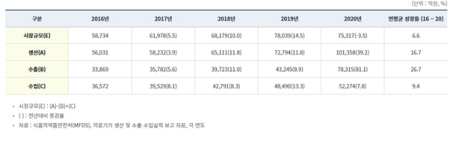 [출처 : (사)한국의료기기산업협회] ②의료 소모품 모델 -     모델1. 일회용 트레싱키트 : 외과 치료용 거즈등 일회용 구성으로 의료사고 방지 및 편 의성 제고를 위함. -     모델2. 일회용 봉합키트 : 환자 봉합 시, 사용하는 핀셋등 일회용으로 의료사고 방지 및 의료진에서 편의성을 제공하기 위함. 경쟁사 제품 없음. III. 재무에 관한 사항  1. 요약재무정보  ※ 하기 비교표시된 제5기, 제4기 및 제3기 요약재무정보는 한국채택국제회계기준 (K IFRS)에 따라 작성되었습니다. 가. 요약연결재무정보 (단위 : 원)나. 요약별도재무제표 (단위 : 원)2. 연결재무제표 연결 재무상태표 제 5 기          2022.12.31 현재제 4 기          2021.12.31 현재 제 3 기          2020.12.31 현재 (단위 : 원)연결 포괄손익계산서 제 5 기 2022.01.01 부터 2022.12.31 까지 제 4 기 2021.01.01 부터 2021.12.31 까지 제 3 기 2020.01.01 부터 2020.12.31 까지 (단위 : 원)연결 자본변동표 제 5 기 2022.01.01 부터 2022.12.31 까지 제 4 기 2021.01.01 부터 2021.12.31 까지 제 3 기 2020.01.01 부터 2020.12.31 까지 (단위 : 원)연결 현금흐름표제 5 기 2022.01.01 부터 2022.12.31 까지 제 4 기 2021.01.01 부터 2021.12.31 까지 제 3 기 2020.01.01 부터 2020.12.31 까지 (단위 : 원)3. 연결재무제표 주석  주석  제 5기 (당) 기말 : 2022년 12월 31일 현재 제 4기 (전) 기말 : 2021년 12월 31일 현재 회사명 : 주식회사 더블유에스아이와 그종속회사1. 일반 사항 주식회사 더블유에스아이(이하 "지배회사")는 2016년 3월 4일에 설립되어 의약품 및 의료기 기 판매 등을 사업목적으로 하고 있으며, 서울시 강남구 봉은사로 44길 31에 본사를 두고 있 습니다. 지배회사는 아이비케이에스제10호기업인수목적(주)와 2020년 6월 9일 합병 계약을 체결하 고 2020년 11월 16일을 합병기일로 하여 법률상 합병법인인 아이비케이에스제10호기업인 수목적(주)가 비상장법인인 (주)더블유에스아이를 흡수합병하는 방식으로 합병을 진행하였 습니다. 2020년 11월 17일 회사명을 (주)더블유에스아이로 변경하고 2020년 12월 1일에 합 병신주를 코스닥시장에 상장하였습니다. 당기말 현재 지배회사 주식의 액면금액은 100원이며, 납입자본금은 3,003백만원이며 주주 내역은 다음과 같습니다.(1) 종속기업 현황 보고기간종료일 현재 종속기업투자주식의 내역은 다음과 같습니다. (단위 : %) (*) 종속회사 ㈜지에스엠티는 2021년 12월 27일자로 지배회사와 소규모흡수합병을 통해  소멸되었습니다 (2) 전기 대비 연결대상회사의 변동은 다음과 같습니다. (3) 종속기업의 요약 재무정보 보고기간종료일 현재 종속기업의 요약재무정보 현황은 다음과 같습니다. <당기말> (단위 : 원) <전기말> (단위 : 원)2. 재무제표 작성기준 및 중요한 회계정책 (1) 재무제표 작성기준 연결회사는 한국채택국제회계기준을 적용하여 재무제표를 작성하고 있으며, 동 재무제표는 기업회계기준서 제1027호 '별도재무제표'에 따른 별도재무제표로, 별도재무제표는 지배기업 또는 피투자자에 대하여 공동지배력이나 유의적인 영향력이 있는 투자자가 투자자산을 원가 법 또는 기업회계기준서 제1109호'금융상품'에 따른 방법,기업회계기준서 제1028호'관계기 업과 공동기업에 대한 투자'에서 규정하는 지분법 중 어느 하나를 적용하여 표시한 재무제표 입니다. 재무제표 작성에 적용된 중요한 회계정책은 아래 기술되어 있으며, 당기 재무제표의 작성에 적용된 중요한 회계정책은 아래에서 설명하는 기준서나 해석서의 도입과 관련된 영향을 제 외하고는 전기 재무제표 작성 시 채택한 회계정책과 동일합니다. (2) 회계정책과 공시의 변경 연결재무제표는 한국채택국제회계기준에 따라 작성되었으며 연결재무제표를 작성하기 위하 여 채택한 중요한 회계정책은 별도의 언급이 없는 한 전기 연결재무제표 작성시 채택한 회계 정책과 동일하게 적용되었습니다.   연결재무제표 작성을 위하여 연결회사가 채택한 중요한 회계정책은 다음과 같습니 다. ① 연결회사가 채택한 제ㆍ개정 기준서 당기에 새로 도입된 기준서 및 해석서와 그로 인한 회계정책의 변경내용은 다음과 같습니다. - 기업회계기준서 제1116호 '리스'(개정) 국제회계기준위원회는 2021년 3월 동 기준서를 개정하여 리스이용자에게 코로나19 세계적 유행의 결과로 발생한 임차료 할인 등(rent concession)이 리스변경에 해당하는지 평가하지 않을 수 있는 실무적 간편법이 적용되는 리스료 감면의 범위를 1년 연장하였습니다. 이러한 실무적 간편법의 적용을 선택한 리스이용자는 임차료 할인 등으로 인한 리스료 변동을 그러 한 변동이 리스변경이 아닐 경우에 이 기준서가 규정하는 방식과 일관되게 회계처리합니다. 한편 리스제공자에게는 동 개정사항에 따른 실무적 간편법이 제공되지 않습니다. 동 개정사항에 따른 실무적 간편법은 아래의 조건을 모두 충족하는 임차료 할인 등에만 적용 합니다. ㆍ리스료의 변동으로 수정된 리스대가가 변경 전 리스대가와 실질적으로 동일하거나 그보다 작음 ㆍ리스료 감면이 2022년 6월 30일 이전에 지급하여야 할 리스료에만 영향을 미침 ㆍ그 밖의 리스기간과 조건은 실질적으로 변경되지 않음 연결회사는 동 개정으로 인해 재무제표에 중요한 영향을 미치지 않을 것으로 예상하고 있습 니다- 기업회계기준서 제1109호 '금융상품', 제1039호 '금융상품: 인식과 측정', 제1107호 '금융 상품: 공시', 제 1104호 '보험계약' 및 제 1116호 '리스' 개정 - 이자율지표 개혁 이자율지표 개혁과 관련하여 상각후원가로 측정되는 금융상품의 이자율지표 대체시장부금 액이 아닌 유효이자율을 조정하고, 위험회피관계에서 이자율지표 대체가 발생한 경우에도 중단없이 위험회피회계를 계속할 수 있도록 하는 등의 예외규정 및 이자율지표 개혁에 따른 리스변경의 경우 새로운 대체지표이자율을 반영한 할인율을 적용하는 예외규정을 포함하고 있습니다. 연결회사는 동 개정으로 인해 재무제표에 중요한 영향을 미치지 않을 것으로 예상 하고 있습니다 ② 연결회사가 적용하지 않은 제ㆍ개정 기준서 재무제표 발행승인일 현재 제정ㆍ공표되었으나, 아직 시행일이 도래하지 아니하였으며 연결 회사가 조기 적용하지 아니한 한국채택국제회계기준의 내역은 다음과 같습니다. - 기업회계기준서 제1117호 '보험계약'(제정) 기업회계기준서 제1117호는 보험계약의 인식, 측정, 표시 및 공시에 대한 원칙을 설정하고, 기업회계기준서 제1104호 보험계약을 대체합니다. 기업회계기준서 제1117호는 직접참가특성이 있는 보험계약에 대해 변동수수료접근법을 적 용하는 수정된 일반모형을 설명합니다. 특정 요건을 충족하는 경우 보험료배분접근법을 이 용하여 잔여보장부채를 측정함으로써 일반모형은 단순화됩니다. 일반모형은 미래현금흐름의 금액, 시기 및 불확실성을 추정하기 위해 현행의 가정을 이용하 며, 그러한 불확실성에 대한 원가를 명시적으로 측정합니다. 시장이자율과 보험계약자의 옵 션 및 보증의 영향을 고려합니다. 기업회계기준서 제1117호는 실무적으로 불가능하여 수정소급법이나 공정가치법이 적용되 는 경우가 아니라면 소급적으로 적용되어야 합니다. 경과규정의 목적상 최초 적용일은 동 기준서를 최초로 적용하는 회계연도의 개시일이며, 전 환일은 최초 적용일의 직전 기간의 기초시점입니다. - 기업회계기준서 제1001호 '재무제표 표시' - 유동부채와 비유동부채의 분류(개정) 동 개정사항은 재무상태표에서 유동부채와 비유동부채의 표시에만 영향을 미치며, 자산, 부 채 및 손익의 금액이나 인식시점 또는 해당 항목들에 대한 공시정보에 영향을 미치지는 않습 니다.동 개정사항은 유동부채와 비유동부채의 분류는 보고기간말에 존재하는 기업의 권리에 근거 한다는 점을 명확히 하고 기업이 부채의 결제를 연기할 수 있는 권리를 행사할지 여부에 대 한 기대와는 무관하다는 점을 강조합니다. 그리고 보고기간말에 차입약정을 준수하고 있다 면 해당 권리가 존재한다고 설명하고 결제는 현금, 지분상품, 그 밖의 자산 또는 용역을 거래 상대방에게 이전하는 것으로 그 정의를 명확히 합니다. 동 개정사항은 2023 년 1 월 1 일 이 후 최초로 시작하는 회계연도의 개시일 이후 소급적으로 적용되며 조기적용이 허용됩니다.- 기업회계기준서 제1103호 '사업결합' - 개념체계에 대한 참조(개정) 동 개정사항은 기업회계기준서 제1103호에서 종전의 개념체계('개념체계'(2007)) 대신 '개 념체계'(2018)를 참조하도록 하는 내용을 포함하고 있습니다. 또한 동 개정사항은 기업회계 기준서 제1037호의 적용범위에 포함되는 충당부채나 우발부채의 경우취득자는 취득일에 과 거사건의 결과로 현재의무가 존재하는지를 판단하기 위해 기업회계기준서 제1037호를 적용 한다는 요구사항을 추가합니다. 기업회계기준해석서 제2121호의 적용범위에 해당하는 부담 금의 경우 취득자는 부담금을 납부할 부채를 생기게 하는 의무발생사건이 취득일까지 일어 났는지를 판단하기 위해 기업회계기준해석서 제2121호를 적용합니다. 동 개정사항은 취득자는 사업결합에서 우발자산을 인식하지 않는다는 명시적인 문구를 추가 합니다. 동 개정사항은 취득일이 2022년 1월 1일 이후 최초로 시작되는 회계연도의 개시일 이후인 사업결합에 적용합니다. 동 개정사항과 함께 공표된 '한국채택국제회계기준에서 개념체계 참조에 대한 개정'에 따른 모든 개정사항을 동 개정사항 보다 먼저 적용하거나 동 개정사항 과 동시에 적용하는 경우에만 동 개정사항의 조기적용이 허용됩니다. - 기업회계기준서 제1016호 '유형자산' - 의도한 방식으로 사용하기 전에 생산된 재화의 매 각금액과 관련 원가(개정) 동 개정사항은 유형자산을 경영진이 의도하는 방식으로 가동하는 데 필요한 장소와 상태에 이르게 하는 과정에서 생산된 재화의 매각금액을 유형자산의 원가에서 차감하는 것을 금지 합니다. 따라서 그러한 매각금액과 관련 원가를 당기손익으로 인식하며, 해당 원가는 기업회 계기준서 제1002호에 따라 측정합니다. 생산된 재화가 기업의 통상적인 활동의 산출물이 아니어서 당기손익에 포함한 매각금액과 원가를 포괄손익계산서에 별도로 표시하지 않는다면 그러한 매각금액과 원가의 크기, 그리 고 매각금액과 원가가 포함되어 있는 포괄손익계산서의 계정을 공시하여야 합니다.동 개정사항은 이 개정내용을 처음 적용하는 재무제표에 표시된 가장 이른 기간의 개시일 이 후에 경영진이 의도한 방식으로 가동할 수 있는 장소와 상태에 이른 유형자산에 대해서만 소 급 적용합니다. 동 개정사항의 최초 적용 누적효과는 표시되는 가장 이른 기간의 시작일에 이익잉여금(또는 적절하다면 자본의 다른 구성요소)의 기초잔액을 조정하여 인식합니다. 동 개정사항은 2022년 1월 1일 이후 최초로 시작되는 회계연도부터 적용되며 조기적용이 허용 됩니다. - 기업회계기준서 제1037호 '충당부채, 우발부채, 우발자산' - 손실부담계약-계약이행원가 (개정) 동 개정사항은 계약이행원가는 계약에 직접 관련되는 원가로 구성된다는 것을 명확히 합니 다. 계약과 직접 관련된 원가는 계약을 이행하기 위한 증분원가(예: 직접노무원가, 직접재료 원가)와 계약을 이행하기 위한 직접 관련된 그 밖의 원가배분액(예: 계약의 이행에 사용된 유 형자산의 감가상각비)으로 구성됩니다. 동 개정사항은 이 개정사항을 최초로 적용하는 회계연도의 개시일에 모든 의무의 이행이 완 료되지는 않은 계약에 적용합니다. 비교재무제표는 재작성 하지 않고, 그 대신 개정내용을 최초로 적용함에 따른 누적효과를 최초적용일의 기초이익잉여금 또는적절한 경우 다른 자본 요소로 인식합니다. 동 개정사항은 2022년 1월 1일 이후 최초로 시작되는 회계연도부터 적 용되며 조기적용이 허용됩니다. - 한국채택국제회계기준 2018-2020 연차개선 동 연차개선은 기업회계기준서 제1101호 '한국채택국제회계기준의 최초채택', 기업회계기준 서 제1109호 '금융상품', 기업회계기준서 제1116호 '리스', 기업회계기준서제1041호 '농림 어업'에 대한 일부 개정사항을 포함하고 있습니다. ① 기업회계기준서 제1101호 '한국채택국제회계기준의 최초채택' 동 개정사항은 지배기업보다 늦게 최초채택기업이 되는 종속기업의 누적환산차이의 회계처 리와 관련하여 추가적인 면제를 제공합니다. 기업회계기준서 제1101호 문단 D16(1)의 면제 규정을 적용하는 종속기업은 지배기업의 한국채택국제회계기준 전환일에 기초하여 지배기 업의 연결재무제표에 포함될 장부금액으로 모든 해외사업장의 누적환산차이를 측정하는 것 을 선택할 수 있습니다. 다만 지배기업이 종속기업을 취득하는 사업결합의 효과와 연결절차 에 따른 조정사항은 제외합니다. 관계기업이나 공동기업이 기업회계기준 제1101호 문단 D16(1)의 면제규정을 적용하는 경우에도 비슷한 선택을 할 수 있습니다. 동 개정사항은 2022년 1월 1일 이후 최초로 시작되는회계연도부터 적용되며 조기적용이 허용됩니다. ② 기업회계기준서 제1109호 '금융상품' 동 개정사항은 금융부채의 제거 여부를 평가하기 위해 '10%' 테스트를 적용할 때, 기업(차입 자)과 대여자 간에 수취하거나 지급하는 수수료만을 포함하며, 여기에는 기업이나 대여자가다른 당사자를 대신하여 지급하거나 수취하는 수수료를 포함한다는 점을 명확히 하고 있습 니다. 동 개정사항은 최초 적용일 이후 발생한 변경 및 교환에 대하여 전진적으로 적용됩니 다. 동 개정사항은 2022년 1월 1일 이후 최초로 시작되는 회계연도부터 시행되며 조기적용 이 허용됩니다. ③ 기업회계기준서 제1116호 '리스' 동 개정사항은 기업회계기준서 제1116호 사례13에서 리스개량 변제액에 대한 내용을 삭제 하였습니다. 동 개정사항은 적용사례에만 관련되므로, 시행일은 별도로 규정되지 않았습니 다. ④ 기업회계기준서 제1041호 '농림어업' 동 개정사항은 생물자산의 공정가치를 측정할 때 세금 관련 현금흐름을 제외하는 요구사항 을 삭제하였습니다. 이는 기업회계기준서 제1041호의 공정가치측정이 내부적으로 일관된 현금흐름과 할인율을 사용하도록 하는 기업회계기준서 제1113호의 요구사항과 일관되도록 하며, 기업은 가장 적절한 공정가치 측정을 위해 세전 또는 세후 현금흐름 및 할인율을 사용 할지 선택할 수 있습니다. 동 개정사항은 2022년 1월 1일 이후 최초로 시작되는 회계연도부 터 시행되며 조기적용이 허용됩니다.- 기업회계기준서 제1001호 '재무제표 표시' 및 국제회계기준 실무서2 '중요성에 대한 판단 '(개정) - 회계정책 공시 동 개정사항은 회계정책의 공시에 대한 기업회계기준서 제1001호의 요구사항을 변경하며, '유의적인 회계정책'이라는 모든 용어를 '중요한 회계정책 정보'로 대체합니다. 기업회계기준서 제1001호 관련 문단도 중요하지 않는 거래, 그 밖의 사건 또는 상황과 관련 되는 회계정책 정보는 중요하지 않으며 공시될 필요가 없다는 점을 명확히 하기 위해 개정합 니다. 회계정책 정보는 금액이 중요하지 않을지라도 관련되는 거래, 그 밖의 사건 또는 상황 의 성격 때문에 중요할 수 있습니다. 그러나 중요한 거래, 그 밖의 사건 또는 상황과 관련되 는 모든 회계정책 정보가 그 자체로 중요한 것은 아닙니다. 또한 국제회계기준 실무서2에서 기술한 '중요성 과정의 4단계'의 적용을 설명하고 적용하기 위한 지침과 사례가 개발되었습니다. 동 개정사항은 2023년 1월 1일 이후 최초로 시작되는 회계연도부터 전진적으로 적용되며, 조기적용이 허용됩니다. 국제회계기준 실무서2에 대한 개정사항은 시행일이나경과규정을 포 함하지 않습니다. - 기업회계기준서 제1008호 '회계정책, 회계추정치의 변경과 오류'(개정) - 회계추정치의 정 의 동 개정사항은 회계추정의 변경에 대한 정의를 회계추정치의 정의로 대체합니다. 새로운 정 의에 따르면 회계추정치는 "측정불확실성의 영향을 받는 재무제표상 화폐금액"입니다. 동 개정사항은 2023년 1월 1일 이후 최초로 시작되는 회계연도부터 적용하되 조기적용이 허 용됩니다 이 개정내용을 처음 적용하는 회계연도 시작일 이후에 발생하는 회계추정치 변경 과 회계정책 변경에 적용합니다. - 기업회계기준서 제1012호 '법인세' - 단일 거래에서 생기는 자산과 부채에 관련되는 이연 법인세 동 개정사항은 최초인식 예외규정의 적용범위를 축소합니다. 동 개정사항에 따르면 동일한 금액으로 가산할 일시적차이와 차감할 일시적차이를 생기게 하는 거래에는 최초인식 예외규 정을 적용하지 않습니다. 적용가능한 세법에 따라 사업결합이 아니고 회계이익과 과세소득에 영향을 미치지 않는 거 래에서 자산이나 부채를 최초로 인식할 때 같은 금액의 가산할 일시적차이와 차감할 일시적 차이가 생길 수 있습니다. 예를 들어 이러한 상황은 리스개시일에 기업회계기준서 제1116호 를 적용하여 리스부채와 이에 대응하는 사용권자산을 인식할 때 발생할 수 있습니다.기업회계기준서 제1012호의 개정에 따라 관련된 이연법인세자산과 이연법인세부채를 인식 해야 하며, 이연법인세자산의 인식은 기업회계기준서 제1012호의 회수가능성 요건을 따르 게 됩니다. 동 개정사항은 2023년 1월 1일 이후 최초로 시작되는 회계연도부터 적용되며 조기적용이 허 용됩니다. 연결회사는 상기에 열거된 제ㆍ개정사항이 재무제표에 미치는 영향에 대하여 검토중에 있습 니다.(3) 외화환산 ① 기능통화와 표시통화 연결회사는 재무제표에 포함되는 항목들을 각각의 영업활동이 이뤄지는 주된 경제 환경에서 의 통화("기능통화")를 적용하여 측정하고 있습니다. 연결회사의 기능통화는대한민국 원화이 며, 재무제표는 대한민국 원화로 표시되어 있습니다. ② 외화거래와 보고기간말의 환산 외화거래는 거래일의 환율 또는 재측정되는 항목인 경우 평가일의 환율을 적용한 기능통화 로 인식됩니다. 외화거래의 결제나 화폐성 외화 자산ㆍ부채의 환산에서 발생하는 외환차이 는 당기손익으로 인식됩니다. 다만, 조건을 충족하는 현금흐름위험회피나 순투자의 위험회 피의 효과적인 부분과 관련되거나 보고기업의 해외사업장에 대한 순투자의 일부인 화폐성항 목에서 생기는 손익은 기타포괄손익으로 인식합니다. 차입금과 관련된 외환차이는 손익계산서에 금융원가로 표시되며, 다른 외환차이는 기타수익 또는 기타비용에 표시됩니다. 비화폐성 금융자산ㆍ부채로부터 발생하는 외환차이는 공정가치 변동손익의 일부로 보아 당 기손익-공정가치 측정 지분상품으로부터 발생하는 외환차이는 당기손익으 로, 기타포괄손 익-공정가치 측정 지분상품의 외환차이는 기타포괄손익에 포함하여 인식됩니다. (4) 금융자산 ① 분류 연결회사는 다음의 측정 범주로 금융자산을 분류합니다. - 당기손익-공정가치 측정 금융자산 - 기타포괄손익-공정가치 측정 금융자산 - 상각후원가 측정 금융자산 금융자산은 금융자산의 관리를 위한 사업모형과 금융자산의 계약상 현금흐름 특성에근거하 여 분류합니다.공정가치로 측정하는 금융자산의 손익은 당기손익 또는 기타포괄손익으로 인식합니다. 채무 상품에 대한 투자는 해당 자산을 보유하는 사업모형에 따라 그 평가손익을 당기손익 또는 기 타포괄손익으로 인식합니다. 연결회사는 금융자산을 관리하는 사업모형을 변경하는 경우에 만 채무상품을 재분류합니다. 단기매매항목이 아닌 지분상품에 대한 투자는 최초 인식시점에 후속적인 공정가치 변동을 기타포괄손익으로 표시할 것을 지정하는 취소불가능한 선택을 할 수 있습니다. 지정되지 않 은 지분상품에 대한 투자의 공정가치 변동은 당기손익으로 인식합니다. ② 측정 연결회사는 최초 인식시점에 금융자산을 공정가치로 측정하며, 당기손익-공정가치 측정 금 융자산이 아닌 경우에 해당 금융자산의 취득과 직접 관련되는 거래원가는 공정가치에 가산 합니다. 당기손익-공정가치 측정 금융자산의 거래원가는 당기손익으로 비용처리합니다. 내재파생상품을 포함하는 복합계약은 계약상 현금흐름이 원금과 이자로만 구성되어 있는지 를 결정할 때 해당 복합계약 전체를 고려합니다. (가) 채무상품 금융자산의 후속적인 측정은 금융자산의 계약상 현금흐름 특성과 그 금융자산을 관리하는 사업모형에 근거합니다. 연결회사는 채무상품을 다음의 세 범주로 분류합니다. - 상각후원가 계약상 현금흐름을 수취하기 위해 보유하는 것이 목적인 사업모형 하에서 금융자산을 보유 하고, 계약상 현금흐름이 원리금만으로 구성되어 있는 자산은 상각후원가로 측정합니다. 상 각후원가로 측정하는 금융자산으로서 위험회피관계의 적용 대상이 아닌 금융자산의 손익은 해당 금융자산을 제거하거나 손상할 때 당기손익으로 인식합니다. 유효이자율법에 따라 인 식하는 금융자산의 이자수익은 '금융수익'에 포함됩니다.- 기타포괄손익-공정가치 측정 금융자산 계약상 현금흐름의 수취와 금융자산의 매도 둘 다를 통해 목적을 이루는 사업모형 하에서 금 융자산을 보유하고, 계약상 현금흐름이 원리금만으로 구성되어 있는 금융자산은 기타포괄손 익-공정가치로 측정합니다. 손상차손(환입)과 이자수익 및 외환손익을 제외하고는, 공정가 치로 측정하는 금융자산의 평가손익은 기타포괄손익으로 인식합니다. 금융자산을 제거할 때 에는 인식한 기타포괄손익누계액을 자본에서 당기손익으로 재분류합니다. 유효이자율법에 따라 인식하는 금융자산의 이자수익은  '금융수익'에 포함됩니다. 외환손익은 '기타수익 또 는 기타비용'으로 표시하고 손상차손은 '기타 비용'으로 표시합니다. - 당기손익-공정가치 측정 금융자산 상각후원가 측정이나 기타포괄손익-공정가치 측정 금융자산이 아닌 채무상품은 당기손익 공정가치로 측정됩니다. 위험회피관계가 적용되지 않는 당기손익-공정가치 측정 채무상품 의 손익은 당기손익으로 인식하고 발생한 기간에 손익계산서에 '기타수익 또는 기타비용'으 로 표시합니다. (나) 지분상품 연결회사는 모든 지분상품에 대한 투자를 후속적으로 공정가치로 측정합니다. 공정가치 변 동을 기타포괄손익으로 표시할 것을 선택한 장기적 투자목적 또는 전략적 투자목적의 지분 상품에 대해 기타포괄손익으로 인식한 금액은 해당 지분상품을 제거할때에도 당기손익으로 재분류하지 않습니다. 이러한 지분상품에 대한 배당수익은 연결회사가 배당을 받을 권리가 확정된 때 '금융수익'으로 당기손익으로 인식합니다. 당기손익-공정가치로 측정하는 금융자산의 공정가치 변동은 손익계산서에 '기타수익 또는 기타비용으로 표시합니다. 기타포괄손익-공정가치로 측정하는 지분상품에 대한 손상차손 (환입)은 별도로 구분하여 인식하지 않습니다. ③ 손상 연결회사는 미래전망정보에 근거하여 상각후원가로 측정하거나 기타포괄손익-공정가치로 측정하는 채무상품에 대한 기대신용손실을 평가합니다. 손상 방식은 신용위험의 유의적인 증가 여부에 따라 결정됩니다. 단, 매출채권 및 리스채권에 대해 연결회사는 채권의 최초 인 식시점부터 전체기간 기대신용손실을 인식하는 간편법을 적용합니다.④ 인식과 제거 금융자산의 정형화된 매입 또는 매도는 매매일에 인식하거나 제거합니다. 금융자산은 현금 흐름에 대한 계약상 권리가 소멸하거나 금융자산을 양도하고 소유에 따른 위험과 보상의 대 부분을 이전한 경우에 제거됩니다. 연결회사가 금융자산을 양도한 경우라도 채무자의 채무불이행시의 소구권 등으로 양도한 금 융자산의 소유에 따른 위험과 보상의 대부분을 연결회사가 보유하는 경우에는 이를 제거하 지 않고 그 양도자산 전체를 계속하여 인식하되, 수취한 대가를 금융부채로 인식합니다. 해 당 금융부채는 재무상태표에 '차입금'으로 분류하고 있습니다. ⑤ 금융상품의 상계 금융자산과 부채는 인식한 자산과 부채에 대해 법적으로 집행가능한 상계권리를 현재 보유 하고 있고, 순액으로 결제하거나 자산을 실현하는 동시에 부채를 결제할 의도를 가지고 있을 때 상계하여 재무상태표에 순액으로 표시합니다. 법적으로 집행가능한 상계권리는 미래사건 에 좌우되지 않으며, 정상적인 사업과정의 경우와 채무불이행의 경우 및 지급불능이나 파산 의 경우에도 집행가능한 것을 의미합니다. (5) 매출채권 매출채권은 공정가치로 인식할 때에 유의적인 금융요소를 포함하지 않는 경우에는 무조건적 인 대가의 금액으로 최초 인식합니다. 매출채권은 후속적으로 유효이자율법을 적용한 상각 후원가에 손실충당금을 차감하여 측정됩니다. (6) 재고자산   재고자산은 원가와 순실현가능가치 중 작은 금액으로 표시되고, 재고자산의 원가는 선입선 출법에 따라 결정됩니다. (7) 유형자산 유형자산은 원가에서 감가상각누계액과 손상차손누계액을 차감하여 표시됩니다. 역사적 원 가는 자산의 취득에 직접적으로 관련된 지출을 포함합니다.토지를 제외한 자산은 취득원가에서 잔존가치를 제외하고, 다음의 추정 경제적 내용연수에 걸쳐 정액법으로 상각됩니다. 유형자산의 감가상각방법과 잔존가치 및 경제적 내용연수는 매 회계연도 말에 재검토되고 필요한 경우 추정의 변경으로 조정됩니다. (8) 무형자산 무형자산은 역사적 원가로 최초 인식되고, 원가에서 상각누계액과 손상차손누계액을차감한 금액으로 표시됩니다. 내부적으로 창출한 무형자산인 소프트웨어 개발비는 기술적 실현가능성, 미래경제적효익 등 을 포함한 자산 인식요건이 충족된 시점 이후에 발생한 지출금액의 합계입니다. 회원권은 이 용 가능 기간에 대하여 예측가능한 제한이 없으므로 내용연수가 한정되지 않아 상각되지 않 습니다. 한정된 내용연수를 가지는 다음의 무형자산은 추정내용연수동안 정액법으로 상각됩 니다.(9) 비금융자산의 손상 영업권이나 내용연수가 비한정인 무형자산에 대하여는 매년, 상각대상 자산에 대하여는 자 산손상을 시사하는 징후가 있을 때 손상검사를 수행하고 있습니다. 손상차손은 회수가능액 (사용가치 또는 처분부대원가를 차감한 공정가치 중 높은 금액)을 초과하는 장부금액만큼 인 식되고 영업권 이외의 비금융자산에 대한 손상차손은 매 보고기간말에 환입가능성이 검토됩 니다. (10) 매입채무와 기타채무 매입채무와 기타 채무는 연결회사가 보고기간말 전에 재화나 용역을 제공받았으나 지급되지 않은 부채입니다. 해당 채무는 무담보이며, 보통 인식 후 30일 이내에 지급됩니다. 매입채무 와 기타 채무는 지급기일이 보고기간 후 12개월 후가 아니라면 유동부채로 표시되었습니다. 해당 채무들은 최초에 공정가치로 인식되고 후속적으로 유효이자율법을 적용한 상각후원가 로 측정됩니다. (11) 금융부채   ① 분류 및 측정 연결회사의 당기손익-공정가치 측정 금융부채는 단기매매목적의 금융상품입니다. 주로 단 기간 내에 재매입할 목적으로 부담하는 금융부채는 단기매매금융부채로 분류됩니다. 또한, 위험회피회계의 수단으로 지정되지 않은 파생상품이나 금융상품으로부터 분리된 내재파생 상품도 단기매매금융부채로 분류됩니다. 당기손익-공정가치 측정 금융부채, 금융보증계약, 금융자산의 양도가 제거조건을 충족하지 못하는 경우에 발생하는 금융부채를 제외한 모든 비파생금융부채는 상각후원가로 측정하는 금융부채로 분류되고 있으며, 재무상태표 상 '매입채무', '차입금' 및 '기타금융부채' 등으로 표시됩니다. 특정일에 의무적으로 상환해야 하는 우선주는 부채로 분류됩니다. 이러한 우선주에 대한 유 효이자율법에 따른 이자비용은 다른 금융부채에서 인식한 이자비용과 함께 손익계산서 상 '금융원가'로 인식됩니다.② 제거 금융부채는 계약상 의무가 이행, 취소 또는 만료되어 소멸되거나 기존 금융부채의 조건이 실 질적으로 변경된 경우에 재무상태표에서 제거됩니다. 소멸하거나 제3자에게 양도한 금융부 채의 장부금액과 지급한 대가(양도한 비현금자산이나 부담한 부채를 포함)의 차액은 당기손 익으로 인식합니다. (12) 금융보증계약   연결회사가 제공한 금융보증계약은 최초 인식시 공정가치로 측정되며, 후속적으로는다음 중 큰 금액으로 측정하여 '기타금융부채'로 인식됩니다. ① 금융상품의 손상규정에 따라 산정한 손실충당금 ② 최초 인식금액에서 기업회계기준서 제1115호에 따라 인식한 이익누계액을 차감한 금액(13) 충당부채 과거사건의 결과로 현재의 법적의무나 의제의무가 존재하고, 그 의무를 이행하기 위한 자원 의 유출가능성이 높으며, 당해 금액의 신뢰성 있는 추정이 가능한 경우 판매보증충당부채, 복구충당부채 및 소송충당부채 등을 인식하고 있습니다. 충당부채는 의무를 이행하기 위하 여 예상되는 지출액의 현재가치로 측정되며, 시간경과로 인한 충당부채의 증가는 이자비용 으로 인식됩니다. (14) 당기법인세 및 이연법인세 법인세비용은 당기법인세와 이연법인세로 구성됩니다. 법인세는 기타포괄손익이나 자본에 직접 인식된 항목과 관련된 금액은 해당 항목에서 직접 인식하며, 이를 제외하고는 당기손익 으로 인식됩니다. 당기법인세비용은 보고기간말 현재 제정되었거나 실질적으로 제정된 세법에 근거하여 측정 합니다. 경영진은 적용 가능한 세법 규정이 해석에 따라 달라질 수 있는 상황에 대하여 연결 회사가 세무신고 시 적용한 세무정책에 대하여 주기적으로 평가하고 있습니다. 연결회사는 세무당국에 납부할 것으로 예상되는 금액에 기초하여 당기법인세비용을 인식합니다. 이연법인세는 자산과 부채의 장부금액과 세무기준액의 차이로 발생하는 일시적 차이에 대하 여 장부금액을 회수하거나 결제할 때의 예상 법인세효과로 인식됩니다. 다만,사업결합 이외 의 거래에서 자산·부채를 최초로 인식할 때 발생하는 이연법인세자산과 부채는 그 거래가 회 계이익이나 과세소득에 영향을 미치지 않는다면 인식되지 않습니다. 이연법인세자산은 차감할 일시적 차이가 사용될 수 있는 미래 과세소득의 발생가능성이 높 은 경우에 인식됩니다. 종속기업, 관계기업 및 공동기업 투자지분과 관련된 가산할 일시적 차이에 대해 소멸시점을 통제할 수 있고 예측가능한 미래에 일시적 차이가 소멸하지 않을 가능성이 높은 경우를 제외 하고 이연법인세부채를 인식하고 있습니다. 또한 이러한 자산으로부터 발생하는 차감할 일 시적 차이에 대하여 일시적 차이가 예측가능한 미래에 소멸할 가능성이 높고 일시적 차이가 사용될 수 있는 과세소득이 발생할 가능성이 높은 경우에만 이연법인세자산을 인식하고 있 습니다. 이연법인세 자산과 부채는 법적으로 당기법인세자산과 당기법인세부채를 상계할 수 있는 권 리를 연결회사가 보유하고 있고, 이연법인세 자산과 부채가 동일한 과세당국에 의해서 부과 되는 법인세와 관련된 경우에 상계합니다. 당기법인세 자산과 부채는 법적으로 상계할 수 있 는 권리를 연결회사가 보유하고 있고, 순액으로 결제할 의도가있거나 자산을 실현하는 동시 에 부채를 결제하려는 의도가 있는 경우에 상계합니다. (15) 종업원급여   연결회사의 퇴직연금제도는 확정급여제도로 구분됩니다. 확정급여제도는 확정기여제도를 제외한 모든 퇴직연금제도입니다. 일반적으로 확정급여제 도는 연령, 근속연수나 급여수준 등의 요소에 의하여 종업원이 퇴직할 때 지급받을 퇴직연금 급여의 금액이 확정됩니다. 확정급여제도와 관련하여 재무상태표에 계상된 부채는 보고기간 말 현재 확정급여채무의 현재가치에서 사외적립자산의 공정가치를 차감한 금액입니다.확정급여채무는 매년 독립된 보험계리인에 의해 예측단위적립방식에 따라 산정되며,확정급 여채무의 현재가치는 그 지급시점과 만기가 유사한 우량회사채의 이자율로 기대 미래현금유 출액을 할인하여 산정됩니다. 한편, 순확정급여부채와 관련한 재측정요소는 기타포괄손익으 로 인식됩니다 제도개정, 축소 또는 정산이 발생하는 경우, 과거근무원가 또는 정산으로 인한 손익은 당기 손익으로 인식됩니다. (16) 수익인식 연결회사는 의료기기 및 의약품을 판매하고 있습니다. 상품 판매로 인한 수익은 고객에게 상 품을 판매하는 시점에 인식합니다. 거래가격은 고객에게 상품을 인도받는 시점에 즉시 지급됩니다. 연결회사는 반품할 것으로 예상되는 제품에 대하여 환불부채(기타유동부채)와 회수할 재화에 대한 권리 (재고자산)를 인식하였습니다. 판매시점에 포트폴리오 수준에서 누적된 경험에 기초하여 기댓값 방법으로 반품을 예측합니다. 매 보고기간 말 이러한 가정과 예상되는반품금액이 타당한지 재평가합 니다. (17) 리스 연결회사가 리스제공자인 경우 운용리스에서 생기는 리스수익은 리스기간에 걸쳐 정액기준 으로 인식합니다. 운용리스 체결 과정에서 부담하는 리스개설직접원가를 기초자산의 장부금 액에 더하고 리스료 수익과 같은 기준으로 리스기간에 걸쳐 비용으로 인식합니다. 각 리스된 자산은 재무상태표에서 그 특성에 기초하여 표시하였습니다. 계약에는 리스요소와 비리스요소가 모두 포함될 수 있습니다. 연결회사는 상대적 개별 가격 에 기초하여 계약 대가를 리스요소와 비리스요소에 배분하였습니다. 그러나 연결회사가 리 스이용자인 부동산리스의 경우 리스요소와 비리스요소를 분리하지 않고 하나의 리스요소로 회계처리하는 실무적 간편법을 적용하였습니다. 리스조건은 개별적으로 협상되며 다양한 계약조건을 포함합니다. 리스계약에 따라 부과되는 다른 제약은 없지만 리스자산을 차입금의 담보로 제공할 수는 없습니다.연결회사는 리스된 자산을 사용할 수 있는 리스개시일에 사용권자산과 이에 대응하는 부채 를 인식합니다. 리스에서 생기는 자산과 부채는 최초에 현재가치기준으로 측정합니다. 리스부채는 다음 리 스료의 순현재가치를 포함합니다. - 받을 리스 인센티브를 차감한 고정리스료(실질적인 고정리스료 포함) - 개시일 현재 지수나 요율을 사용하여 최초 측정한, 지수나 요율(이율)에 따라 달라지는 변동리 스료 - 잔존가치보증에 따라 연결회사(리스이용자)가 지급할 것으로 예상되는 금액 - 연결회사(리스이용자)가 매수선택권을 행사할 것이 상당히 확실한 경우에 그 매수선택권의 행 사가격 - 리스기간이 연결회사(리스이용자)의 종료선택권 행사를 반영하는 경우에 그 리스를 종료하기 위하여 부담하는 금액 또한 리스부채의 측정에는 상당히 확실한(reasonably certain) 연장선택권에 따라 지급될 리 스료를 포함합니다. 리스의 내재이자율을 쉽게 산정할 수 있는 경우 그 이자율로 리스료를 할인합니다. 내재이자 율을 쉽게 산정할 수 없는 경우에는 리스이용자가 비슷한 경제적 환경에서 비슷한 기간에 걸 쳐 비슷한 담보로 사용권자산과 가치가 비슷한 자산을 획득하는 데 필요한 자금을 차입한다 면 지급해야 할 이자율인 리스이용자의 증분차입이자율을 사용합니다. 연결회사는 증분차입이자율을 다음과 같이 산정합니다. - 가능하다면 개별 리스이용자가 받은 최근 제3자 금융 이자율에 제3자 금융을 받은 이후 재무상 태의 변경을 반영 - 국가, 통화, 담보, 보증과 같은 리스에 특정한 조정을 반영연결회사는 지수나 요율에 따라 달라지는 변동리스료의 경우 지수나 요율이 유효할 때까지 리스부채에 포함하지 않는 변동리스료의 잠재적 미래 증가 위험에 노출되어 있습니다. 지수 나 요율에 따라 달라지는 리스료의 조정액이 유효한 시점에서 리스부채를 재평가하고 사용 권자산을 조정합니다. 각 리스료는 리스부채의 상환과 금융원가로 배분합니다. 금융원가는 각 기간의 리스부채 잔 액에 대하여 일정한 기간 이자율이 산출되도록 계산된 금액을 리스기간에 걸쳐 당기손익으 로 인식합니다. 사용권자산은 다음 항목들로 구성된 원가로 측정합니다. - 리스부채의 최초 측정금액 - 받은 리스 인센티브를 차감한 리스개시일이나 그 전에 지급한 리스료 - 리스이용자가 부담하는 리스개설직접원가 - 복구원가의 추정치사용권자산은 리스개시일부터 사용권자산의 내용연수 종료일과 리스기간 종료일 중 이른 날 까지의 기간동안 감가상각합니다. 연결회사가 매수선택권을 행사할 것이 상당히 확실한 (reasonably certain) 경우 사용권자산은 기초자산의 내용연수에 걸쳐 감가상각합니다. 사무실, 기숙사 및 차량운반구의 단기리스와 모든 소액자산 리스와 관련된 리스료는 정액 기 준에 따라 당기손익으로 인식합니다. 단기리스는 리스기간이 12개월 이하인 리스이며, 소액 리스자산은 IT기기와 소액의 차량운반구로 구성되어 있습니다. ① 연장선택권 및 종료선택권 연결회사 전체에 걸쳐 다수의 부동산 및 시설장치 리스계약에 연장선택권 및 종료선택권을 포함하고 있습니다. 이러한 조건들은 계약 관리 측면에서 운영상의 유연성을 극대화하기 위 해 사용됩니다. 보유하고 있는 대부분의 연장선택권 및 종료선택권은 해당 리스제공자가 아 니라 연결회사가 행사할 수 있습니다. ② 잔존가치보증 계약기간 동안 리스원가를 최적화하기 위해 연결회사는 차량운반구 리스와 관련하여종종 잔 존가치보증을 제공합니다. (18) 영업부문 연결회사는 의료기기 및 의약품 판매 및 의료기기부품 제조부문으로 되어 있습니다. 최고영 업의사결정자에게 내부적으로 보고되는 방식에 기초하여 공시됩니다. 최고영업의사결정자 는 영업부문에 배부될 자원과 영업부문의 성과를 평가하는데 책임이 있습니다. (19) 재무제표 승인 연결회사의 연결재무제표는 2023년 2월 15일자로 이사회에서 승인하였으며, 2023년 3월 30일자 정기주주총회에서 수정승인 될 수 있습니다. 3. 중요한 회계추정 및 가정 (1) 경영진의 판단 및 가정과 추정의 불확실성 한국채택국제회계기준은 중간재무제표를 작성함에 있어서 회계정책의 적용이나, 중간보고 기간말 현재 자산, 부채 및 수익, 비용의 보고금액에 영향을 미치는 사항에 대하여 경영진의 최선의 판단을 기준으로 한 추정치와 가정의 사용을 요구하고 있습니다. 중간보고기간말 현 재 경영진의 최선의 판단을 기준으로 한 추정치와 가정이 실제환경과 다를 경우 이러한 추정 치와 실제 결과는 다를 수 있습니다. 당기재무제표에서 사용된 연결회사의 회계정책 적용과 추정금액에 대한 경영진의 판단은 2022년 12월 31일로 종료되는 회계연도의 연차재무제표와 동일한 회계정책과 추정의 근거 를 사용하였습니다. (2) 공정가치 측정 자산이나 부채의 공정가치를 측정하는 경우, 연결회사는 최대한 시장에서 관측 가능한 투입 변수를 사용하고 있습니다. 공정가치는 다음과 같이 가치평가기법에 사용된 투입변수에 기 초하여 공정가치 서열체계 내에서 분류됩니다.- 수준 1 : 측정일에 동일한 자산이나 부채에 대한 접근 가능한 활성시장의 조정되지    않은 공시가격 수준 - 수준 2 : 수준 1의 공시가격 이외에 자산이나 부채에 대해 직접적으로 또는 간접적    으로 관측 가능한 투입변수 - 수준 3 : 자산이나 부채에 대한 관측 가능하지 않은 투입변수 자산이나 부채의 공정가치를 측정하기 위해 사용되는 여러 투입변수가 공정가치 서열체계 내에서 다른 수준으로 분류되는 경우, 연결회사는 측정치 전체에 유의적인 공정가치 서열체 계에서 가장 낮은 수준의 투입변수와 동일한 수준으로 공정가치 측정치 전체를 분류하고 있 으며, 변동이 발생한 보고기간 말에 공정가치 서열체계의 수준간 이동을 인식하고 있습니다. 공정가치 측정 시 사용된 가정의 자세한 정보는 주석 5에 포함되어 있습니다. 4. 재무위험관리 (1) 재무위험관리요소 위험관리는 이사회에서 승인한 정책에 따라 재무부서의 주관으로 이루어지고 있습니다. 재 무부서는 영업부서들과의 긴밀한 협조하에 재무위험을 식별하고 평가하고 관리합니다. 이사 회는 전반적인 위험관리에 대한 원칙과 외환위험, 이자율 위험, 신용휘험, 파생금융상품과 비파생금융상품의 이용 및 유동성을 초과하는 투자와 같은 특정 분야에 관한 정책을 문서화 하여 제공하고 있습니다. ① 시장위험 (가) 외환위험 연결회사는 상품을 해외에서 구매하고 있기 때문에 외환 위험, 특히 주로 미국달러와관련된 환율 변동 위험에 노출돼 있습니다. 외환 위험은 미래예상거래, 인식된 자산과 부채에 대한 순투자와 관련하여 발생하고 있습니다. 이러한 위험은 발생가능성이 매우 높은 미국달러 지 출액에 근거하여 측정하고 있고 회사의 발생가능성이 매우 높은 예상 재고자산 매입원가의 변동성을 최소화하는 목적으로 관리됩니다.당기와 전기 중 현재 적용된 환율은 다음과 같습니다. (단위 : 원)연결회사의 주요 환위험은 미국달러 환율에 기인하므로 손익의 변동성이 주로 미국달러 표 시 매입채무로부터 발생하고 있습니다. (나) 이자율 위험 연결회사의 이자율 위험은 주로 변동금리부 조건의 장기차입금에서 발생하는 현금 흐름 이 자율 위험입니다. 당기와 전기 중 연결회사가 보유한 변동금리부 조건의 장기차입금은 없습 니다. ② 신용위험 신용위험은 기업 및 개인 고객에 대한 신용거래 및 채권 뿐 아니라 현금성자산, 채무상품의 계약 현금흐름 및 예치금 등에서도 발생합니다. (가) 위험관리 은행 및 금융기관의 경우 A 신용등급 이상과만 거래합니다. 기업 고객의 경우 내부적으로 고객의 재무상태와 과거 경험 등을 근거로 신용등급을 평가합 니다. 고객별 한도는 내부 신용등급에 따라 이사회가 정한 한도를 적용합니다.경영진은 이러 한 고객별 한도의 준수 여부를 정기적으로 검토합니다. (나) 신용보강 일부 매출채권에 대해서는 거래상대방이 계약을 불이행하는 경우 이행을 요구할 수 있는 보 증 등의 신용보강을 제공받고 있습니다.   (다) 금융자산의 손상 연결회사는 기대신용손실 모형이 적용되는 다음의 금융자산을 보유하고 있습니다. - 재화 및 용역의 제공에 따른 매출채권 현금성자산도 손상 규정의 적용대항에 포함되나 식별된 기대신용손실은 유의적이지 않습니 다. 1) 매출채권 연결회사는 매출채권에 대해 전체 기간 기대신용손실을 손실충당금으로 인식하는 간편법을 적용합니다. 기대신용손실을 측정하기 위해 매출채권은 신용위험 특성과 연체일을 기준으로 구분하였습니다. 연결회사는 매출채권의 손실율이 계약자산의 손실율에 대한 합리적인 추정 치로 판단하였습니다. 기대신용손실율은 보고기간말 기준으로부터 과거기간 동안의 매출과 관련된 지불 정보와 관 련 확인된 신용손실 정보를 근거로 산출하였습니다. 과거 손실 정보는 고객의채무 이행능력 에 영향을 미칠 거시경제적 현재 및 미래전망정보를 반영하여 조정합니다. 보고기간종료일 현재의 매출채권에 대한 손실충당금은 다음과 같습니다. (단위 : 원)(*) 연결회사는 매출채권 발생일로부터 6개월 이내 채권을 정상채권으로 규정하고 있습니다. 당기와 전기 중 매출채권의 손실충당금 변동내역은 다음과 같습니다. (단위 : 원) 매출채권은 회수를 더 이상 합리적으로 예상할 수 없는 경우 제각됩니다. 회수를 더 이상 합 리적으로 예상할 수 없는 지표에는 연결회사와의 채무조정에 응하지 않는 경우, 1년 이상 계 약상 현금흐름을 지급하지 않는 경우 등이 포함됩니다. 매출채권에 대한 손상은 포괄손익계산서상 대손상각비로 표시되고 있습니다. 제각된금액의 후속적인 회수는 동일한 계정과목에 대한 차감으로 인식하고 있습니다. 2) 상각후원가 측정 기타 금융자산 상각후원가로 측정하는 기타 금융자산에는 단기금융상품, 미수금 및 보증금 등이 포함됩니 다. 상각후원가로 측정되는 기타 금융자산에 대한 손실충당금의 변동 내역은 다음과 같습니다. (단위 : 원)상각후원가로 측정하는 기타 금융자산은 모두 신용위험이 낮은 것으로 판단되며, 따라서 손 실충당금은 12개월 기대신용손실로 인식하였습니다. 금융상품은 채무불이행위험이 낮고 단 기간 내에 계약상 현금흐름을 지급할 수 있는 발행자의 충분한 능력이있는 경우 신용위험이 낮은 것으로 간주합니다. ③ 유동성위험 연결회사는 영업 자금 수요를 충족시키기 위해 차입금 한도나 약정을 위반하는 일이 없도록 유동성에 대한 예측을 항시 모니터링하고 있습니다. 경영진은 예상현금흐름에 기초하여 추정되는 현금및현금성자산과 차입금 한도 약정을 모니 터링하고 있습니다. 또한 연결회사의 유동성 위험 관련 정책은 필요 현금흐름을 추정하여 이 를 충족하기 위한 유동성 자산의 현황을 고려하고, 유동성 비율을 내부 및 외부 감독 기관 등 의 요구사항을 충족하고 자금조달계획을 실행하기 위해 관리합니다. (가) 유동성 약정 연결회사는 보고기간종료일 현재 한도 약정을 체결한 차입금은 없습니다. (나) 만기분석 유동성 위험 분석에 포함된 금액은 계약상의 할인되지 않은 현금흐름입니다. <당기말> (단위 : 원)(*) 전환사채의 만기는 2026년 7월 27일이나, 2023년 7월 27일부터 조기상환될 수 있습니 다. 구분연결대상회사수 연결대상회사수 연결대상회사수 연결대상회사수 주요 종속회사수구분기초 증가 감소 기말 주요 종속회사수상장 - - - - -비상장 1 - - 1 -합계 1 - - 1 -구 분 자회사 사 유신규 연결- -신규 연결- -연결 제외- -연결 제외- -구분 내용한글 주식회사 더블유에스아이영문 WSI Co., Ltd.구      분 내       용주      소 서울특별시 강남구 봉은사로 44길 31, 3층, 4층전화번호 070-4693-0465홈페이지 주소 http://wsi-healthcare.com중소기업 해당 여부 중소기업 해당 여부 해당벤처기업 해당 여부 미해당중견기업 해당 여부 중견기업 해당 여부 미해당주권상장 (또는 등록ㆍ지정)여부주권상장 (또는 등록ㆍ지정)일자특례상장 등 여부특례상장 등 적용법규코스닥시장 2020년 12월 01일 해당사항 없음 해당사항 없음일 자 주소 비고2018.05.11 서울시 영등포구 국제금융로6길 11, 9층(여의도동) 설립시2020.11.16 서울시 강남구 봉은사로 44길 31, 3층, 4층(역삼동) 스팩합병후변동일자 주총종류선임 선임 임기만료 또는 해임변동일자 주총종류신규 재선임 임기만료 또는 해임2010.10.13 임시주총사내이사 박정섭 사내이사 이윤석 사내이사 안병훈 사외이사 박대흠 감사 박형배-사내이사 권인호 사내이사 오선영 사내이사 박완 사외이사 우정식 감사 송명진2010.10.13 - 대표이사 박정섭 - 대표이사 권인호2021.03.30 정기주총 사외이사 강규남 - 사외이사 박대흠감사 이상엽 감사 박형배일자 사명 비고2018.05.11 아이비케이에스제10호기업인수목적주식회사 설립시2020.11.16 주식회사 더블유에스아이 스팩합병합병후 존속회사상호 주식회사 더블유에스아이합병후 존속회사소재지 서울특별시 강남구 봉은사로 44길 31, 3층, 4층합병후 존속회사대표이사 박정섭합병후 존속회사상장여부 코스닥 상장법인합병후 소멸회사상호 주식회사 지에스엠티합병후 소멸회사소재지 광주광역시 북구 첨단벤처로60번길 10, 4동 202호(대촌 동)합병후 소멸회사대표이사 이윤석상장여부 비상장법인구분 일자 비고소규모합병결정 이사회 2021.10.20 -소규모합병계약체결일 2021.10.21 -소규모합병승인 이사회 2021.11.19 -소규모합병기일 및 종료보고 이사회2021.12.24이사회 결의로써 주주총회 갈음 함소규모합병등기완료 2021.12.30 -일자 내용2019.02 (주)WSI-(주)GSMT 포괄적 주식교환 (주)GSMT 지분 100% 자회사 편입)2019.03 에이치엠메디칼 주식매각(지분 100%)2019.04 GSMT 유상증자 20,000 주 (금 1억원)2019.05 D병원 간납매출 계약2019.07 IBKS외 11명 제3자배정 보통주 유상증자(보통주 : 72,171주)2019.07 GSMT 유상증자 20,000 주 (금 1억원)2019.08 보통주 무상증자(보통주 : 2,866,605주)2019.10 GSMT 유상증자 60,000 주 (금 3억원)2020.04 FZIOMED사 OXIPLEX 국내 총판매 계약(2020.04~2021.04)2020.06 코스닥 상장 예비심사청구2020.08 코스닥 상장 예비심사결과 승인2020.11 아이비케이에스제10호 기업인수목적주식회사에 흡수합병2020.12 합병신주 코스닥시장 추가 상장2021.06 제조기반 확충을 위한 부동산 매입후 성남지점(공장) 제확장 이전2021.07 제2회 무기명식 이권부 무보증 사모 전환사채 발행 (금183억원)2021.09 신규 출자를 통한 자회사 (주)이지메디봇 설립 (설립 자본금 금3억원)2021.12 기존 자회사(주)지에스엠티를 사업및 경영효율화를 위해 소규모흡수합병 진행2022.02 사옥용 건물 및 토지의 매입 계약  체결종류 구분5기 (2022년말)제4기 (2021년말)제3기 (2020년말)제2기 (2019년말)제1기 (2018년말)보통주발행주식총수 30,027,963 30,027,963 29,237,963 4,330,000 4,330,000보통주액면금액 100 100 100 100 100보통주자본금3,002,796,3 003,002,796,3 002,923,796,3 00433,000,000 433,000,000우선주발행주식총수 - - - - -우선주액면금액 - - - - -우선주자본금 - - - - -기타발행주식총수 - - - - -기타액면금액 - - - - -기타자본금 - - - - -합계 자본금3,002,796,3 003,002,796,3 002,923,796,3 00433,000,000 433,000,000구  분구  분주식의 종류주식의 종류주식의 종류비고 구  분구  분보통주 우선주 합계비고 Ⅰ. 발행할 주식의 총수 Ⅰ. 발행할 주식의 총수 500,000,000 - 500,000,000 -Ⅱ. 현재까지 발행한 주식의 총수 Ⅱ. 현재까지 발행한 주식의 총수 30,027,963 - 30,027,963 -Ⅲ. 현재까지 감소한 주식의 총수 Ⅲ. 현재까지 감소한 주식의 총수 - - - -1. 감자 - - - -2. 이익소각 - - - -3. 상환주식의 상 환- - - -4. 기타 - - - -Ⅳ. 발행주식의 총수 (Ⅱ-Ⅲ) Ⅳ. 발행주식의 총수 (Ⅱ-Ⅲ) 30,027,963 - 30,027,963 -Ⅴ. 자기주식수 Ⅴ. 자기주식수 15 - 15 -Ⅵ. 유통주식수 (Ⅳ-Ⅴ) Ⅵ. 유통주식수 (Ⅳ-Ⅴ) 30,027,948 - 30,027,948 -취득방법 취득방법 취득방법 주식의 종류기초수 량변동 수량 변동 수량 변동 수량 기말수 량비고 취득방법 취득방법 취득방법 주식의 종류기초수 량취득(+) 처분(-) 소각(-)기말수 량비고 배당 가능 이익 범위 이내 취득직접 취득장내 직접 취 득- - - - - - -배당 가능 이익 범위 이내 취득직접 취득장내 직접 취 득- - - - - - -배당 가능 이익 범위 이내 취득직접 취득장외 직접 취 득- - - - - - -배당 가능 이익 범위 이내 취득직접 취득장외 직접 취 득- - - - - - -배당 가능 이익 범위 이내 취득직접 취득공개매수- - - - - - -배당 가능 이익 범위 이내 취득직접 취득공개매수- - - - - - -배당 가능 이익 범위 이내 취득직접 취득소계(a)- - - - - - -배당 가능 이익 범위 이내 취득직접 취득소계(a)- - - - - - -배당 가능 이익 범위 이내 취득신탁 계약에 의한 취득수탁자 보유물량- - - - - - -배당 가능 이익 범위 이내 취득신탁 계약에 의한 취득수탁자 보유물량- - - - - - -배당 가능 이익 범위 이내 취득신탁 계약에 의한 취득현물보유 물량- - - - - - -배당 가능 이익 범위 이내 취득신탁 계약에 의한 취득현물보유 물량- - - - - - -배당 가능 이익 범위 이내 취득신탁 계약에 의한 취득소계(b)- - - - - - -배당 가능 이익 범위 이내 취득신탁 계약에 의한 취득소계(b)- - - - - - -기타 취득(c) 기타 취득(c) 기타 취득(c) 보통주 15 - - - 15 -기타 취득(c) 기타 취득(c) 기타 취득(c) 우선주 - - - - - -총 계(a+b+c)보통주 15 - - - 15 -총 계(a+b+c)우선주 - - - - - -정관변경 일해당주총 명주요변경사항 변경이유2019.03. 28정기-제 9 조의 2(주식 등의 전자등록) -제 13 조 (명의개서대리인) -제 14 조 (주주 등의 주소, 성명 및 인감 또는 서명 등 신고) -제 14 조의 2 (주주명부)주식·사채 등의 전자등록에 관 한 법률 개정에 따른 반영2020.11. 16임시피합병법인(주)더블유에스아이의 舊정관 일체 사항 반영합병 임시주주총회에 따른 정 관 변경2022.03. 30정기-사업목적 추가 -공고 방법등 조문  개정 -신주인수권 조문 개정 -주식의 발행과 종류 관련 조문 개정 -주주명부 관련 조문 개정 -전환사채 및 신주인수권부사채 관련 조문 개 정 -이사 및 이사회 관련 조문 개정 -감사 관련 조문 개정-사업다각화에 따른 사업목적 추가 -개정 상법내용 반영을 위한 조문 정비변경 조목 주요 변경사항 비고제2조(목적)1. 부동산 임대업 1. 생명공학 및 바이오 의약품 제조 및 도소매업 1. 인간 또는 동물의 질병에 대한 진단 및 치료,예방에 관 련된 사업 1. 진단을 목적으로 하는 의약품, 의료기기, 의료용구의개 발,제조 및 도소매업 1. 동물용 의료기기,의료기구,미용,위생용품 및 제조 및 도 소매업 1. 동물용 건강 기능,보조 식품의 제조 및 도소매업 1. 애완동물 관련 서비스업 1. 위 각호에 관련된 서비스업 1. 위 각호에 관련된 연구개발업사업목적 추가제2조(목적)1. 의료용품,의료기기,의료기구  제조 및 도소매업 1. 의약품 제조 및 도소매업 1. 건강 기능,보조 식품의 제조 및 도소매업 1. 화장품 제조 및 도소매업 1. 부동산 개발업 1. 부동산 분양,매매 및 컨설팅업 1. 주거용 및 상가용 건설업 1. 위 각호에 관련된 통신판매업 및 전자상거래업 1. 위 각호에 관련된 수출입업조문 변경 및 정비제2조(목적)1. 의료기기 제조, 도매, 소매 및 수출입업 1. 의료기기 연구 개발 사업 1. 바이오 산업 1. 의료용구 및 위생용품 및 의약품의 제조, 매매 판매 및 수출입업 1. 의료용품, 의료기구 및 기타 의약관련 제품등의 유지보 수외 용역 관련업 1. 의약품 제조, 매매 및 소분업 1. 생명공학 관련 제품 제조 및 도매, 소매, 수출입업 1. 생물학적 제재 제조, 도매, 소매 및 수출입업 1. 미생물 배양 및 신물질 개발 및 이에 따른 기술용역업 1. 건강기능식품 수입업 1. 건강기능식품 판매업 1. 건강기능식품 유통 전문판매업사업목적 삭제 -중복사항 정리 등유형 부문  2022년2022년유형 부문  금액 비율상품매출의약품 21,266,19878.4%상품매출의료기기5,003,01618.4%상품매출기타(소모품)                         756,4532.8%상품매출소계 27,025,66799.6%제품매출 의료기기                          43,6000.2%기타매출 기타                          59,5780.2%합계합계 27,128,845100.0%제품명 효능효과 특장점국소지혈제 눈 이외의 부위에 대한 여러 영 역의 외과적 수술 시, 결찰 (ligature) 또는 일반적인 절차 로 효과적으로 조절되지 않거 나 조절이 불가능한 출혈을 조 절하는 용도로 이용되는 의약 품입니다.혈관 지혈효과가 우수한 성분을 결합한 제품으로 효능이 우수해 출혈이 많은 수 술에서 사용되며, 특히 응급수술 및 중증 수술에 특화되어 있습니다. 닿지 않는 혈관 및 기타 조직의 지혈 또 는 출혈 예방목적으로 사용되며, 비급여 제품으로 타 제품 대비 가격대가 높은 제 품이나 효능이 우수해 사용량이 많은 편 입니다.혈액대용제 인체의 혈장과 가장 흡사하게 생산이되어 급격한 체액과 혈 액의 손실로 빠른 회복이 불가칼슘을 함유하고 있지 않아 혈액응고작 용 걱정없이수혈 전후 그리고 수혈 중에 도 같이 투여 가능 합니다. 심장 근육기능 할 때에 많은 도움이 되는 약제입니다.능과 세포 내 효소에 필수적인마그네슘 과 칼륨을 공급하며 젖산이 없어 간 기능 장애 환자에게도 투여가능하고, 신장 기 능에 이상을 유발하지 않으며, 수술 후 감염률을 감소시켜 줍니다.제품명 효능효과 특장점유착방지제 척추 수술 후 신경 조직 주변에 사용해 유착형성 및 통증 등 관 련 증상을 감소시켜 줍니다.현재 출시된 유착방지제 중 유일하게 제 품의 안전성과 유효성에 대한 논문이 발 표되어 있는 제품입니다. 부작용 역시 인체 사용과 관련해 알려진 부작용이 없을 정도로 안정적인 제품입 니다.뼈지혈제 물리적 보호막을 제공함으로써 수술 시 뼈의 표면으로부터의 출혈을 조절하기 위해 국소적 지혈작용을 합니다.수용성 뼈 지혈제로서 흡수된 제품은 소 변으로 배출됩니다.이미 의약분야에서 오랫동안 사용되어 온 합성화학물질로써 혈액내로 투여가 가능할 정도로 안정성이 검증된 물질입 니다. 세계 최초로 수용성 물질의 뼈지혈제로 서 뼈의 출혈부위에 48시간 이내에 자연 흡수되어 손상된 뼈의성장을 도와주며 감염 예방 효과를 볼수 있습니다. 또한 원하는 모양과 크기로 만들어 수술시 사 용이 용이한 장점도 있습니다.DTF-40(Trigger flex bipolar system) dtf-40(상), 고주파수술 기(하)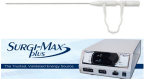 고주파 전극: 전용 고주파 수술기인 Surgi Max장비를 이용하여 일정하고 안전한 주파수 대역인 4Mh 출 력으로 손상된 디스크만을 제 거하여 주는 기구로서 척추내 시경 수술(시술)에 사용됩니다.엘리퀀스(Elliquence)의 Surgi-Max 수술 기는 레이저보다도 안전한 4Mh의 주파 수 영역대를 일정하게 유지하여 수술시 신경을 전혀 손상시키지 않으며, DTF 40의 사용시 Tip 앞부분에 열이 발생하 지않아 가장 안전하고 내시경 수술(시술 )에 최적화 된 의료기기입니다. 대부분의 전기수술기나 소작기는 낮은 주파수 파장대로 인해 열에너지가 방출 이 되고 열이 피부에전달되어 세포 깊숙 히 혹은 넓게 흡수됩니다. 그러나 엘리퀀 스의 Surgi-Max 수술기는 열에너지를깊 이 전달하지 않으므로 건강한 세포를 유지시켜주고 회복이 훨씬 빠른 장점이 있 습니다.리차드울프(Richard Wolf) 내시경 리차드울프 내시경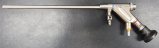 경성 척추경: 척추내시경 수술(시술)시 필요 한 장비로서, 다양한 규격으로 수핵탈출증, 섬유륜성형술, 척 추관협착증 등 대부분의 척추 치료에 적용이 가능합니다.최소 절개로 수술(시술)이 이루어지므로 회복이 빠르며 상처로 인한 흉터가 거의 남지 않습니다.부문 주요품목 (적용분야)주요품목 (적용분야)2022년 2021년 2020년부문 주요품목 (적용분야)주요품목 (적용분야)금액 금액 금액의약품국소지혈제국소지혈제 20,238,285 20,722,044 18,677,079의약품혈액대용 제500ml 431,497 388,833 340,359의약품혈액대용 제1,000ml48,31822,88932,429의약품기타 의약품기타 의약품 548,098 563,87612,574의약품소계소계 21,266,198 21,697,642 19,062,441의료기기유착방지 제)1ml                          -31,00050,200의료기기유착방지 제)3ml 1,987,374 1,863,209 2,019,636의료기기뼈지혈제뼈지혈제 974,781 1,111,355 1,152,236의료기기고주파수술기고주파수술기 286,972 371,667 561,691의료기기기타 의료기기기타 의료기기 1,797,489 1,854,212 2,645,795의료기기소계소계5,046,6165,231,4436,429,558기타 소모품소모품 756,453 813,637 894,236기타매출기타매출기타매출59,57832,891                         -합계합계합계 27,128,845 27,775,613          26,386,235주요품목 (적용분야 )2022년 2022년 2022년 2021년 2021년 2021년 2020년2020년2020년주요품목 (적용분야 )매출금 액매출수 량판매단 가매출금 액매출수 량판매단 가금액 매출수량 판매단가의약품20,718, 100 147,03 9 14121,133, 766 132,27 8               16019,049,8 67 120,81 5          158기타의약 품 548,09 8- -563,876- -          12,574- -소계 - - - - - - 21,266 ,19821,697, 64219,062,4 41의료기기 3,249, 127 24,092 1353,377,2 3125,828               1313,783,76 3 28,153          134기타의료 기기 1,797, 489- -1,854,2 12- -2,645,79 5- -소계 5,046, 616- -5,231,4 43- -6,429,55 8- -소모품 756,45 3- -813,637- -894,236- -기타 서비 스           59,578- -          32,891- -                 -- -합계 27,128 ,845 171,13 1            -27,775, 613 158,10 6            -26,386,2 35 148,96 8             -구분 토지 건물 기계장치차량운반 구비품 시설장치건설중자 산합계기초 순 장부금액          1,075,91 4          1,789,44 0                     -              90,50422,519            339,334                    -3,317,710취득                     -                     -            211,000              77,581 4,262              10,000 10,049, 491 10,352,3 34처분                     -                     -                     -              (5,586)                     -                     -                    -               (5,586)대체(*)                     -                     -                     -              27,149                     -                     - 1,482,4 811,509,630폐기                     -                     -                     -                     -                     -                     -                    -                     -감가상각 비                     -             (62,381)             (42,200)             (38,358)(5,213)             (75,576)                    - (223,728 )기말 순 장부금액          1,075,91 4          1,727,05 9            168,800            151,29021,567            273,759 11,531, 972 14,950,3 60유형 부문  2022년 2022년 2021년 2021년 2020년2020년유형 부문  금액 비율 금액 비율 금액 비율상품매 출의약품 21,266,19 878.4% 21,697,64 278.1% 19,049,86 672.2%상품매 출의료기기18.4%18.6%23.3%5,003,016 5,180,107 6,140,941기타(소모 품)756,4532.8%813,6372.9%906,8103.4%소계 27,025,66 799.6% 27,691,38 699.7% 26,097,61 798.9%제품매 출의료기기                          43,6000.2%                          51,3360.2%288,6181.1%기타매 출기타                          59,5780.2%                          32,8910.1%                                 -0.0%합계합계 27,128,84 5100.0%27,775,613100.0% 26,386,23 5100.0%주요 매출처2022년 2022년 2021년 2021년 2020년2020년주요 매출처매출액 비중 매출액 비중 매출액 비중A사 2,669,609 9.8%2,992,34110.8%2,409,2419.1%B사 2,422,051 8.9%2,390,4178.6%2,183,3138.3%C사 1,296,000 4.8%597,7782.2%               894,9633.4%D사 721,212 2.7%514,2301.9%               559,4402.1%E사 533,555 2.0%497,6841.8%               441,3421.7%기타 매출처 19,486,419 71.8% 20,783,16374.8% 19,897,93675.4%합계 27,128,845 100.0%27,775,613100.0% 26,386,235100.0%구분 판매경로 매출액 판매 비중의약품의료기관 9,082,305 33.5%의약품대리점 12,183,893 44.9%의약품소계 21,266,198 78.4%의료기기의료기관 1,259,218 4.6%의료기기대리점 3,787,398 14.0%의료기기소계 5,046,616 18.6%기타소모품 756,453 2.8%기타기타매출 59,578 0.2%합계 합계 27,128,845 100.0%영업본부 업무 또는 기능 인원영업3차의료기관 : 사용처별 신규 영업, 고객관리,사용현황관리, 분기별 랜딩 재고 수량 파악 -2차 의료기관 : 신규영업 및 기존 거래처 관리 -1,2차 의료기관 채권 관리 -통합업무 : 학회 지원 (전시 및 홍보 마케팅 참여) -학술 세미나 지원 및 홍보 (최소침습신경외과학회, 대한신경외과학회, 신 경외과 개원의 학회 , 대한안과학회, 대한성형외과학회)6명영업관리거래처별 수주,발주 관리 일일 매입/매출 마감정리(데일리 재고 관리) 배송 물류 관리 품목별 월별 재고 관리 월별 판매 마감 및 계산서처리 거래처별 채권 관리 판매 제품에 대한 A/S 및 고객 불만 처리 관리4명마케팅제품별 영업 및 영업관리 교육 신규제품 인허가 및 수가체계 개발 품목별 학술세미나 참여 및 기획 연간 마케팅 기획 제품별 의료진 그룹화 관리 및 학술적 지식 교환 국책과제 선정위한 대학병원 섭외 및 준비1명구분당기 당기 전기전기구분평균환율 기말환율 평균환율 기말환율미국달러 1,291.95 1,267.30 1,144.42 1,185.50구분 정상(*) 3개월 연체 6개월 연체6개월 초과 연 체계당기말당기말당기말당기말당기말당기말기대 손실률 0.54% 7.29% 24.86% 100.00%매출채권 8,264,434,936 248,906,566 110,493,328 422,921,134 9,046,755,964손실충당금 (44,650,266) (18,156,234) (27,473,703) (422,921,134) (513,201,337)전기말전기말전기말전기말전기말전기말기대 손실률 0.60% 7.76% 26.46% 100.00%매출채권 9,342,138,217 512,244,604 116,231,074 374,360,94410,344,974,83 9손실충당금 (56,047,980) (39,756,874) (30,751,905) (374,360,944) (500,917,703)구분 당기 전기기초 500,917,703 459,596,046사업결합으로 인한 증감 - (22,000,000)대손상각비 12,283,634 63,321,657기말 513,201,337 500,917,703구분미수금미수금구분당기 전기기초 1,653,000 47,040,000제각 - (47,040,000)손실충당금 증가(감소) - 1,653,000기말 1,653,000 1,653,000구분 6개월 미만 6개월 ~ 1년 1년 ~ 3년 3년 초과 합계 장부금액매입채무 326,912,819 -169,423,04 128,837,081 525,172,941 525,172,941전환사채(*) -18,300,000, 000- -18,300,000, 0008,715,388,9 51리스부채 74,676,347 70,600,176114,355,37 611,368,182 271,000,081 260,540,786기타채무 293,718,199 5,670,000 21,944,674 21,467,000 342,799,873 342,799,873합계 695,307,36518,376,270, 176305,723,09 161,672,26319,438,972, 8959,843,902,5 51구분 6개월 미만 6개월 ~ 1년 1년 ~ 3년 3년 초과 합계 장부금액매입채무 896,029,747 - - - 896,029,747 896,029,747전환사채 - -18,300,000, 000-18,300,000, 0007,083,262,4 07리스부채 94,916,159 85,659,265 139,275,543 36,203,632 356,054,599 345,735,952기타채무 360,363,618 - - - 360,363,618 360,363,618합계1,351,309,5 2485,659,26518,439,275, 54336,203,63219,912,447, 9648,685,391,7 24구분 당기말 전기말총 차입금 8,715,388,951 7,083,262,407차감: 현금및현금성자산 (13,513,227,533) (24,909,004,193)순부채 (4,797,838,582) (17,825,741,786)자본총계 38,084,330,544 33,330,815,019총자본 33,286,491,962 15,505,073,233자본조달비율(*)                          - -품목 판매지역 계약기간국소지혈제, 뼈지혈제 外척추수술 전문병원 및 1차/2차/3차 의료기 관2018.04.01~2023.03.31경성척추경 국내 모든 의료기관(척추관절) 2017.04.01~2022.12.31(무기한 자동갱 신)유착방지제 국내 모든 의료기관(척추관절) 2022.05.01~2023.04.301. 자산명 (토지 및 건물) 1. 자산명 (토지 및 건물) 서울특별시 송파구 삼전동 180-16 (토지: 817.7㎡, 건물 2,722.83㎡)2. 양수금액(원) 2. 양수금액(원) 28,500,000,0003. 양수목적 3. 양수목적 중장기 성장을 위한 사옥 취득4. 양수영향 4. 양수영향 업무공간 협소 해소에 따른 경영효율성 재고 및 목적사업 의 추진 활성화5. 양수예정일자계약체결일 2022년 02월 03일5. 양수예정일자양수기준일 2023년 05월 22일5. 양수예정일자등기예정일 2023년 05월 22일6. 거래상대방회사명(성명) 박순국(매도인), 박순만(공동명의인)6. 거래상대방주요사업 부동산업6. 거래상대방회사와의 관계 -7. 거래대금지급 7. 거래대금지급 1) 계약금:  2,850,000,000원, 2022년 2월 3일 지급 완료 2) 1차중도금: 7,125,000,000원, 2022년 4월 15일 지급 완 료 3) 2차중도금: 12,825,000,000원, 2023년 2월 15일 지급 완료 4) 잔금: 5,700,000,000원, 2023년 5월 22일 지급 예정 ------------------------------------------ -- 총 계: 28,50,000,000,000원(건물분 부가세 별도금액)연구팀 인원(명) 연구개발 업무 또는 기능의료기기 부문 4신제품 품질관리에 적합한 원자재의 검토 및 분석 신제품의 품질관리 기준의 설정 및 설정근거 마련 신제품의 안정성시험 실시를 통한 유효성 검증 신제품 기준 및 시험방법에 관한 식약처 심사 진행 의료기기 GMP관리 기타 의료기기 관련 법규 변경사항 관리 및 사내 적용연구과제명 주관부서 연구기간정부 출연 금관련제품비 고광섬유를 이용한 외과용 다기능 내시경 카테터 개발중소벤처기업 부13.11~1 5.021.43 억일회용내시경 케뉼러성 공다중광섬유를 이용한 고해상도 반경성 관절경 개발중소벤처기업 부15.06~1 6.051.43 억연성관절경성 공외과적 시술이 가능한 일회용 최소 침습 척추 용 영상 카테타중소벤처기업 부15.06~1 7.06.5억 경막외카테터성 공광섬유를 이용한 내시경의 영상 개선산업통상자원 부15.08~1 6.010.4억 연성관절경성 공진단 및 치료용 극미세 연성 형광 내시경 시스 템 개발미래창조과학 부15.11~1 8.1029억 연성방광경성 공나노 TCP분말을 이용한 골이식재 및 골이식재 내시경 개발산업통상자원 부17.06~1 8.061.56 억연성구강경성 공타액선 결석제거용 구강경을 포함한 포셉기구 개발중소벤처기업 부17.09~1 8.091.84 억연성구강경성 공ICG 형광유도 나노 물질에 적용하는 다중 광학 계를 갖는 광원모듈 개발과학기술정보 통신부19.06~2 1.074억내시경용 광원 장치성 공구분 품목허가번호 최초허가일자 품목명 모델명신고 제신 19-630 호 2019-05-16 내시경용연결기 KESS-TC-BC인증 제인 19-4250 호 2019-04-03 일회용내시경캐뉼러 KESS-CATH-019-300신고 제신 18-1615 호 2018-12-07 재사용가능내시경확장기 20G10CM신고 제신 18-1373 호 2018-10-19 체외형의료용카메라 KESS-400EN허가 제허 18-686 호 2018-10-17 연성구강경KESS-FH070100030- D90인증 제인 18-4625 호 2018-08-03 내시경용광원장치 KESS-100EN신고 제신 18-490 호 2018-04-18 내시경용현미경 GSM-KESS-CP30N신고 제신 17-1251 호 2017-10-31 의료용카메라헤드 KESS-100EN-CAM인증 제인 17-4683 호 2017-08-30일회용발조절식전기수술기용 전극G8002인증 제인 16-4857 호 2016-11-15 연성방광경 GSM-KESS-U065100신고 제신 16-1284 호 2016-10-27 내시경용현미경 GSM-KESS-CP30신고 제신 16-1283 호 2016-10-27 내시경용연결기 GSM-KESS-TC30인증 제인 16-4714 호 2016-08-30 연성관절경 GSM-KESS-F065100신고 제신 16-1016 호 2016-08-18 내시경용현미경 GSM-KESS-CP신고 제신 16-1015 호 2016-08-18 내시경용연결기 GSM-KESS-TC신고광주 제신 12-31 호2012-12-07 흡인용튜브·카테터SUCTION TUBE TOPIS 221구 분 구 분 2022년 2021년 2022년             자산처리              자산처리 - - -비용 처리 판관비 96,759 101,890     104,916비용 처리 제조경비 - - -합 계 합 계 96,759 101,890     104,916(매출액 대비 비율) (매출액 대비 비율) 0.4% 0.4% 0.4%번 호구 분권리자 출원일 등록일 등록번호 특허명 출원국1특 허㈜더블유에스 아이2016- 02-012016- 03-1410- 1604668대퇴골 고정용 가변형 임플란트대한민 국2특 허㈜더블유에스 아이2014- 03-032016- 04-2210- 1616475ＰＺＴ를 이용한 ＯＣＴ 프로브대한민 국3특 허㈜더블유에스 아이2016- 01-072016- 05-2310- 1625177대퇴골 고정용 임플란트대한민 국4특 허㈜더블유에스 아이2015- 02-042016- 05-26KR16263 73B1혈액 분리 장치대한민 국5특 허㈜더블유에스 아이2014- 12-112017- 01-1110- 1698574내시경용 카테터대한민 국6특허㈜더블유에스 아이2016- 03-022017- 11-1610- 1800238뼈 고정용 임플란트대한민국7특허㈜더블유에스 아이2016- 11-182018- 02-0610- 1828289와이어를 이용한 연성 카테터대한민국8특허㈜더블유에스 아이2016- 11-182018- 06-1210- 1868862굽힘시 고정기능을 갖는 연성 카테 터대한민국9특허㈜더블유에스 아이2017- 03-162018- 12-1010- 1929318워킹채널 내 도구 정렬기능을 갖는 카테터대한민국10특허㈜더블유에스 아이2017- 03-162019- 03-0810- 1958218체강내 조직 크기 측정기구대한민국11특허㈜더블유에스 아이2017- 07-242019- 08-3010- 2018860방향조절와이어 고정기능이 강화 된 연성 카테터대한민국12특허㈜더블유에스 아이2019- 03-192020- 05-1810- 2114381형상기억합금을 이용한 스위치 기 능을 갖는 처치구대한민국13특허㈜더블유에스 아이2017- 09-132020- 10-2010- 2170081내시경 삽입기능을 갖는 체액진단 키트대한민국14특허㈜더블유에스 아이2019- 08-222021- 07-2010- 2281421파노라믹 뷰 텔레스코프대한민국15상표㈜더블유에스 아이2019- 03-122020- 03-1740- 1586904KOK / 제 10 류 대한민국구분 2015 2016 2017 2018 2019CAGR (15~19년)시장규모 1,066.5 1,086,8 1,124.2 1,150.8 1,170.3 2.3YoY -3.3 1.9 3.4 2.4 1.7 -구분 2015년 2016년 2017년 2018년 2019년전년대비 성장률CAGR (15~19)생산 169,696 188,061 203,580 211,054 223,132 5.7 7.1수출 33,348 36,209 46,025 561,431 60,581 17.8 16.1수입 56,016 65,404 63,077 71,552 80,549 12.6 9.5무역수지 -22,668 -29,195 -17,052 -20,121 -19,968 - -시장규모 192,364 217,256 220,633 231,175 243,100 5.2 6.0연도 2018년 2019년 2020년 2021년 2022년 2023년 2024년 2025년 2026년 CAGR시장규모 53.5 58.1 63.2 68.7 74.6 81.1 88.2 95.9 104.2 8.7%제 품 2017연도 2017연도 2018연도 2018연도 2019연도 2019연도 비고제 품 비고품목명 회사명시장 점유율회사명시장 점유율회사명시장 점유율지혈제더블유에스 아이6.19%더블유에스 아이9.63%더블유에스 아이9.69% -지혈제현대약품 21.47% 현대약품 18.30% 현대약품 14.89% -지혈제녹십자 11.77% 녹십자 11.40% 녹십자 10.47% -구분 당사 국내 L사 국내 H사 독일 R사제품명 KESS 300 EN NeedleView CH Kit D-GUN SYSTEM 경성척추경재사용여부 일회용 일회용 일회용 재사용해상도 HD급 SD급 SD급 Full-HD급시야각 120° ± 15% 80° ± 15% 90° ± 15% 85° ± 15%시야방향 25° ± 10° 0° ± 1° 0° ± 10° 25° ± 10°관찰심도 5-50mm ± 15% 5mm ± 15% 3~10mm ± 15% 5-50mm ± 15%구 분제5기 제4기 제3기구 분(2022.12.31) (2021.12.31) (2020.12.31)[유동자산]  41,085,551,254 47,626,184,955 27,206,629,531ㆍ현금및현금성자산 13,513,227,533 24,909,004,193 4,738,908,096ㆍ단기금융상품 14,039,225,282 8,692,393,330 8,684,879,487ㆍ매출채권 8,533,554,627 9,844,057,136 10,020,676,672ㆍ기타유동금융자산                    294,154,647                     12,170,659                     86,923,418ㆍ기타유동자산                    337,619,925                    383,690,831                    105,761,291ㆍ재고자산 4,076,799,240 3,784,868,806 3,569,480,567ㆍ파생상품자산                    290,970,000                                    -                                    -[비유동자산]  16,379,102,254 4,761,079,401 1,610,310,074ㆍ기타비유동금융자산                    274,449,947                    274,948,551                    262,704,551ㆍ장기금융상품                     70,000,000                                    -                     46,579,337ㆍ투자부동산                                    -                                    -                                    -ㆍ유형자산 14,950,359,636 3,317,710,370                    517,633,476ㆍ사용권자산                    277,233,903                    366,830,496                    202,867,434ㆍ무형자산                    807,058,768                    801,589,984                    460,392,065ㆍ이연법인세자산                                    -                                    -                    120,133,211자산총계  57,464,653,508  52,387,264,356  28,816,939,605[유동부채]  17,503,261,867 17,999,198,660 2,844,190,187[비유동부채]  1,877,061,097 1,057,250,677 1,086,902,284부채총계 19,380,322,964 19,056,449,337 3,931,092,471[지배기업의 소유지분]  37,800,993,349 33,185,570,027 24,885,847,134ㆍ자본금 3,002,796,300 3,002,796,300 2,923,796,300ㆍ자본잉여금 14,545,651,437 14,538,228,888 13,902,616,373ㆍ기타자본항목(327,446,299)(512,867,699)                          (79,624)ㆍ이익잉여금 20,579,991,911 16,157,412,538 8,059,514,085[비지배지분]                     283,337,195                    145,244,992                                    -자본총계 38,084,330,544 33,330,815,019 24,885,847,134구 분제5기 제4기 제3기구 분(2022.12.31) (2021.12.31) (2020.12.31)매출액 27,128,845,288 27,775,612,551 26,386,235,499영업이익 3,684,173,156 6,008,943,422 5,624,060,071법인세비용차감전순이익 5,592,188,897 9,281,411,332(488,000,045)당기순이익(손실)  4,313,954,359 7,170,152,386 (1,640,141,119) 지배기업 소유지분 순이익 (손실) 4,368,439,607 7,174,907,394 (1,640,141,119) 비지배지분 순이익(손실)                     (54,485,248)                      (4,755,008)                                    -기타포괄이익(손실)                      54,139,766                       6,494,505                     58,096,313총포괄이익(손실)  4,368,094,125 7,176,646,891 (1,582,044,806) 지배기업 소유지분 총포괄 이익(손실) 4,422,579,373 7,181,401,899 (1,582,044,806) 비지배지분 총포괄이익(손 실)                    (54,485,248)                      (4,755,008)                                    -기본주당순이익(손실)         145         245         (67)희석주당순이익(손실)                                 118                                238                                (67)연결에 포함된 회사 수                                    1                                    2                                    1구 분제5기 제4기 제3기구 분(2022.12.31) (2021.12.31) (2020.12.31)[유동자산]  40,712,121,511 47,354,942,440 27,066,032,183ㆍ현금및현금성자 산 13,165,376,945 24,678,478,498 4,732,896,574ㆍ단기금융상품 14,039,225,282 8,692,393,330 8,684,879,487ㆍ매출채권 8,533,554,627 9,844,057,136 9,844,138,998ㆍ기타유동금융자 산294,599,207 6,463,119209,511,607ㆍ기타유동자산311,596,210348,681,551101,886,691ㆍ재고자산 4,076,799,240 3,784,868,806 3,492,718,826ㆍ파생상품자산290,970,000                                    -                                    -[비유동자산]  16,503,717,254 4,896,434,401 1,490,248,449ㆍ기타비유동금융 자산274,449,947274,948,551327,361,872ㆍ종속기업투자주 식150,000,000150,000,000264,819,949ㆍ장기금융상품 70,000,000                                    -                                    -ㆍ투자부동산314,646,808328,732,568                                    -ㆍ유형자산 14,635,712,828 2,988,977,802423,942,511ㆍ사용권자산277,233,903366,830,496184,883,501ㆍ무형자산781,673,768786,944,984110,276,826ㆍ이연법인세자산                                    -                                    -178,963,790자산총계 57,215,838,765 52,251,376,841 28,556,280,632[유동부채]  17,504,214,547 17,998,801,130 2,064,532,225[비유동부채]  1,882,061,097 1,062,250,677 1,034,269,663부채총계 19,386,275,644 19,061,051,807 3,098,801,888자본금 3,002,796,300 3,002,796,300 2,923,796,300자본잉여금 14,538,228,888 14,538,228,888 13,902,616,373기타자본항목(327,446,299)(512,867,699)                          (79,624)이익잉여금 20,615,984,232 16,162,167,545 8,631,145,695자본총계 37,829,563,121 33,190,325,034 25,457,478,744종속기업투자주식의 평 가방법 원가법 원가법 원가법구 분제5기 제4기 제3기구 분(2022.12.31) (2021.12.31) (2020.12.31)매출액 27,128,845,288 27,770,612,551 26,097,617,318영업이익 3,766,699,112 6,191,274,410 6,073,880,509법인세비용차감전 순이익 5,677,911,459 9,604,380,179(276,414,688)당기순이익(손실)  4,399,676,921 7,493,121,233 (1,454,220,743)기타포괄이익(손실 ) 54,139,766 37,900,617(1,900,756)총포괄이익(손실)  4,453,816,687 7,531,021,850 (1,456,121,499)기본주당순이익(손 실)                                147                                255                                (59)희석주당순이익(손 실)                                119                                248                                (59)제 5 기 제 4 기 제 3 기자산유동자산 41,085,551,254 47,626,184,955 27,206,629,531현금및현금성자산 13,513,227,533 24,909,004,193 4,738,908,096단기금융상품 14,039,225,282 8,692,393,330 8,684,879,487매출채권 및 기타유동채 권8,533,554,627 9,844,057,136 10,020,676,672재고자산 4,076,799,240 3,784,868,806 3,569,480,567기타유동금융자산 294,154,647 12,170,659 86,923,418기타유동자산 337,619,925 383,690,831 105,761,291유동파생상품자산 290,970,000비유동자산 16,379,102,254 4,761,079,401 1,610,310,074기타비유동금융자산 274,449,947 274,948,551 262,704,551장기금융상품 70,000,000 46,579,337유형자산 15,227,593,539 3,684,540,866 720,500,910사용권자산 277,233,903 366,830,496 202,867,434기타유형자산 14,950,359,636 3,317,710,370 517,633,476영업권 이외의 무형자산 807,058,768 801,589,984 460,392,065이연법인세자산 120,133,211자산총계 57,464,653,508 52,387,264,356 28,816,939,605부채유동부채 17,503,261,867 17,999,198,660 2,844,190,187매입채무 및 기타유동채 무862,972,814 1,434,571,010 1,500,513,005기타유동부채 387,372,250 395,166,462 92,604,086단기차입금 355,833,280유동리스부채 138,688,421 175,266,033 114,585,372유동성전환사채 8,715,388,951 7,083,262,407유동파생상품부채 6,485,520,000 7,572,540,000당기법인세부채 913,319,431 1,338,392,748 780,654,444비유동부채 1,877,061,097 1,057,250,677 1,086,902,284기타비유동금융부채 5,000,000확정급여채무의현재가 치1,461,196,065 278,314,449 311,458,803장기차입금 11,666,800비유동리스부채 121,852,365 170,469,919 88,283,458이연법인세부채 289,012,667 608,466,309전환사채 675,493,223부채총계 19,380,322,964 19,056,449,337 3,931,092,471자본지배기업의 소유주에게 귀속되는 자본37,800,993,349 33,185,570,027 24,885,847,134자본금 3,002,796,300 3,002,796,300 2,923,796,300자본잉여금 14,545,651,437 14,538,228,888 13,902,616,373기타포괄손익누계액 (327,446,299) (512,867,699) (79,624)이익잉여금(결손금) 20,579,991,911 16,157,412,538 8,059,514,085비지배지분 283,337,195 145,244,992자본총계 38,084,330,544 33,330,815,019 24,885,847,134자본과부채총계 57,464,653,508 52,387,264,356 28,816,939,605제 5 기 제 4 기 제 3 기수익(매출액) 27,128,845,288 27,775,612,551 26,386,235,499매출원가 17,188,044,123 17,592,263,335 17,268,239,259매출총이익 9,940,801,165 10,183,349,216 9,117,996,240판매비와관리비 6,256,628,009 4,174,405,794 3,493,936,169영업이익(손실) 3,684,173,156 6,008,943,422 5,624,060,071기타이익 151,690,950 101,484,967 34,385,209기타손실 34,474,467 585,313,208 6,137,117,518금융수익 1,953,470,504 4,418,508,656 15,824,779금융원가 162,671,246 662,212,505 25,152,586법인세비용차감전순이 익(손실) 5,592,188,897 9,281,411,332 (488,000,045)법인세비용 1,278,234,538 2,111,258,946 1,152,141,074당기순이익(손실) 4,313,954,359 7,170,152,386 (1,640,141,119)기타포괄손익 54,139,766 6,494,505 58,096,313총포괄손익 4,368,094,125 7,176,646,891 (1,582,044,806)주당이익기본주당이익(손실) (단 위 : 원) 145 245 (67)희석주당이익(손실) (단 위 : 원) 118 238 (67)자본자본자본자본자본자본자본지배기업의 소유주에게 귀속되는 자본지배기업의 소유주에게 귀속되는 자본지배기업의 소유주에게 귀속되는 자본지배기업의 소유주에게 귀속되는 자본지배기업의 소유주에게 귀속되는 자본비지배지분 자본  합계자본금 자본잉여금기타자본구 성요소이익잉여금지배기업의 소유주에게 귀속되는 자본  합계비지배지분 자본  합계2020.01.01 2,402,796, 312,693,4 9,641,558, 12,357,04 12,357,04(기초자본) 300 12 891 8,603 8,603당기순이익 (손실)(1,640,141 ,119)(1,640,141 ,119)(1,640,141 ,119)기타포괄손 익58,096,31 358,096,31 358,096,31 3주식기준보 상거래관계기업 및 공동기업 주 식 취득 및 처분사업결합433,000,0 0012,926,88 8,235(79,624) 13,359,80 8,61113,359,80 8,611무상증자유상증자포괄적 주식 교환전환사채의 전환청구88,000,00 0663,034,7 26751,034,7 26751,034,7 26종속기업의 지분변동2020.12.31 (기말자본)2,923,796, 30013,902,61 6,373(79,624) 8,059,514, 08524,885,84 7,13424,885,84 7,1342021.01.01 (기초자본)2,923,796, 30013,902,61 6,373(79,624) 8,059,514, 08524,885,84 7,13424,885,84 7,134당기순이익 (손실)7,174,907, 3947,174,907, 394(4,755,008 )7,170,152, 386기타포괄손 익6,494,505 6,494,505 6,494,505주식기준보 상거래93,108,60 093,108,60 093,108,60 0관계기업 및 공동기업 주 식 취득 및 처분150,000,0 00150,000,0 00사업결합 (605,896,6 916,496,5 310,599,8 310,599,875) 54 79 79무상증자유상증자포괄적 주식 교환전환사채의 전환청구79,000,00 0635,612,5 15714,612,5 15714,612,5 15종속기업의 지분변동2021.12.31 (기말자본)3,002,796, 30014,538,22 8,888(512,867,6 99)16,157,41 2,53833,185,57 0,027145,244,9 9233,330,81 5,0192022.01.01 (기초자본)3,002,796, 30014,538,22 8,888(512,867,6 99)16,157,41 2,53833,185,57 0,027145,244,9 9233,330,81 5,019당기순이익 (손실)4,368,439, 6074,368,439, 607(54,485,24 8)4,313,954, 359기타포괄손 익54,139,76 654,139,76 654,139,76 6주식기준보 상거래185,421,4 00185,421,4 00185,421,4 00관계기업 및 공동기업 주 식 취득 및 처분사업결합무상증자유상증자포괄적 주식 교환전환사채의 전환청구종속기업의 지분변동7,422,549 7,422,549192,577,4 51200,000,0 002022.12.31 (기말자본)3,002,796, 30014,545,65 1,437(327,446,2 99)20,579,99 1,91137,800,99 3,349283,337,1 9538,084,33 0,544제 5 기 제 4 기 제 3 기영업활동현금흐름 4,586,885,926 5,922,319,506 181,871,684당기순이익(손실) 4,313,954,359 7,170,152,386 (1,640,141,119)당기순이익조정을 위한 가감1,416,206,828 (576,826,002) 7,578,290,663영업활동으로인한자산 ㆍ부채의변동402,346,541 (196,404,621) (4,718,305,783)이자지급(영업) (7,213,377) (8,846,267)이자수취(영업) 466,148,487 164,776,585 18,483,922법인세납부(환급) (2,011,770,289) (632,165,465) (1,047,609,732)투자활동현금흐름 (15,962,833,974) (4,273,566,781) (650,189,694)유형자산의 처분 8,090,909 75,727,272 32,954,546임차보증금의 감소 55,416,935 400,000 79,568,000임대보증금의 증가 5,000,000투자부동산의 감소 46,579,337단기금융상품의 해지 59,697,740,989 79,037,864,379 8,211,016,660단기금융상품의 증가 (65,044,572,941) (79,045,378,222) (8,334,879,487)장기금융상품의 증가 (70,000,000) (12,120,000)임차보증금의 증가 (39,000,000) (17,780,000) (74,771,616)유형자산의 취득 (10,352,333,866) (3,059,325,414) (481,407,797)무형자산의 취득 (23,176,000) (662,354,133) (70,550,000)대여금의 증가 (180,000,000) (649,300,000)당기손익인식금융자산 의 취득(20,000,000)재무활동현금흐름 (15,213,984) 18,521,343,372 (213,297,081)단기차입금의 차입 316,800,000전환사채의 증가 18,300,000,000주식의 발행 150,000,000유상증자 200,000,000주식발행비용 (940,000)종속기업의 유상증자단기차입금의 상환 (23,333,280)장기차입금의 상환 (11,666,800)유동성장기부채의 상환 (23,333,280)금융리스부채의 상환 (215,213,984) (209,516,548) (189,884,177)자기주식의 취득 (79,624)현금및현금성자산에 대 한 환율변동효과(4,614,628)현금및현금성자산의순 증가(감소) (11,395,776,660) 20,170,096,097 (681,615,091)기초현금및현금성자산 24,909,004,193 4,738,908,096 4,175,411,592합병으로인한 현금흐름 1,245,111,595기말현금및현금성자산 13,513,227,533 24,909,004,193 4,738,908,096주주명 주식의 종류 주식수(주) 지분율(%)박정섭 보통주 14,401,212 47.96박명섭 보통주 2,204,797 7.34박재용 보통주 1,680,430 5.60박재한 보통주 1,653,600 5.51박재희 보통주 1,102,398 3.67기타 보통주 8,985,511 29.92자기주식 보통주 15 0.00합   계 합   계 30,027,963 100.00종속회사명 소재지 주요영업활동지배지분율지배지분율종속회사명 소재지 주요영업활동당기말(*) 전기말(주)이지메디봇(*) 성남시 의료기기 연구개발 및 제조 30% 50%사업연도 연결에 포함된 회사명전기대비 연결에 추가된 회사명전기대비 연결에 제외된 회사명제5기 (주)이지메디봇 - ㈜지에스엠티종속회사명 자산 부채 매출 당기순손실 총포괄손실㈜이지메디봇 414,266,307 9,498,884 - (85,722,562) (85,722,562)종속회사명 자산 부채 매출 당기순손실 총포괄손실㈜이지메디봇 310,890,465 20,400,480 - (9,510,015) (9,510,015)과     목 추정 내용연수건물 30년기계장치 5년차량운반구 5년비품 5년시설장치 5년과     목 추정 내용연수상표권 5년디자인권 5년소프트웨어 7년특허권 7년기술가치 10년구분당기 당기 전기전기구분평균환율 기말환율 평균환율 기말환율미국달러 1,291.95 1,267.30 1,144.42 1,185.50구분 정상(*) 3개월 연체 6개월 연체6개월 초과 연 체계당기말당기말당기말당기말당기말당기말기대 손실률 0.54% 7.29% 24.86% 100.00%매출채권 8,264,434,936 248,906,566 110,493,328 422,921,134 9,046,755,964손실충당금 (44,650,266) (18,156,234) (27,473,703) (422,921,134) (513,201,337)전기말전기말전기말전기말전기말전기말기대 손실률 0.60% 7.76% 26.46% 100.00%매출채권 9,342,138,217 512,244,604 116,231,074 374,360,94410,344,974,83 9손실충당금 (56,047,980) (39,756,874) (30,751,905) (374,360,944) (500,917,703)구분 당기 전기기초 500,917,703 459,596,046사업결합으로 인한 증감 - (22,000,000)대손상각비 12,283,634 63,321,657기말 513,201,337 500,917,703구분미수금미수금구분당기 전기기초 1,653,000 47,040,000제각 - (47,040,000)손실충당금 증가(감소) - 1,653,000기말 1,653,000 1,653,000구분 6개월 미만 6개월 ~ 1년 1년 ~ 3년 3년 초과 합계 장부금액매입채무 326,912,819 -169,423,04 128,837,081 525,172,941 525,172,941전환사채(*) -18,300,000, 000- -18,300,000, 0008,715,388,9 51리스부채 74,676,347 70,600,176114,355,37 611,368,182 271,000,081 260,540,786기타채무 293,718,199 5,670,000 21,944,674 21,467,000 342,799,873 342,799,873합계 695,307,36518,376,270, 176305,723,09 161,672,26319,438,972, 8959,843,902,5 51